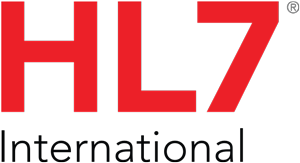 Health Level Seven International®455 E. Eisenhower ParkwaySuite 300 #025 Ann Arbor, MI 48108Tel: +1 734-677-7777http://www.HL7.orgHL7®GOVERNANCE and OPERATIONSMANUALAdopted March 20, 2023Last Update: January 15, 2024Copyright © 2024 Health Level Seven International all rights reserved.Introduction	9Notice of Current Edition	9Additions, Deletions and/or Revisions Subsequently Adopted	901	The Corporation	1101.01	Primary Office	1101.01.01	HL7 Headquarters	1101.02	Business Office	1101.03	Letterhead	1101.04	Media Relations	1101.05	Letters of Support	1102	Mission and Work Products	1102.01	Mission Statement	1102.02	Work Products	1203	Membership	1203.01	Establishing Membership	1203.02	Membership Declaration	1203.03	Individual Members	1303.03.01	Retirees	1303.04	Organizational Members	1303.04.01	Classes of Organizational Membership	1303.04.02	Organizational Member’s Key Voting Representative	1403.04.03	Individual Members Associated with an Organizational Member	1403.05	Student Members	1403.06	Affiliate Members	1403.06.01	Affiliate Member’s Key Voting Representative	1403.07	Current Membership	1403.08	Members Emeritus	1403.09	Change of Membership Status due to Change of Employment	1503.10	Termination of Membership	1503.10.01	Resignation	1503.10.02	Failure to Renew	1503.10.03	Cause	1504	Codes of Ethics, Conduct and Diversity	1504.01	Code of Ethics	1504.02	Code of Conduct	1504.03	Diversity, Equity and Inclusion	1505	Antitrust Compliance	1605.01	Antitrust Policy	1605.02	Antitrust Statement	1706	Dues, Fees, and Donations	1706.01	Dues	1706.01.01	Organizational	1706.01.02	Student	1806.02	Fees	1806.02.01	Hardship Waiver	1806.02.02	Student Waiver	1806.02.03	Complimentary and Discounted Working Group Meeting Registration	1806.03	Donations	1907	Board of Directors	1907.01	Duties and Powers of the Board of Directors	1907.02	Limits on Position Representation	1907.03	Limits to Organizational Representation	1907.04	Officers	2007.04.01	Chair	2007.04.02	Vice Chair	2007.04.03	Secretary	2007.04.04	Treasurer	2107.05	The Executive Committee	2107.05.01	Organizational Relations	2107.05.02	Contract Work Process	2207.06	Directors	2307.06.01	Elected by the Membership	2307.06.02	Term of Office	2307.06.03	Nominated by the Chief Executive Officer	2307.07	Vacancies	2407.07.01	Officer Vacancies	2407.07.02	Appointment to Fill an Interim HL7 Director Vacancy	2407.07.03	Appointment to Fill an Interim Affiliate Director Vacancy	2407.08	Travel for HL7 Board Functions	2507.08.01	Attendance at Working Group Meetings	2507.08.02	Attendance at the Annual Board Retreat	2507.09	Board of Directors Meetings	2507.09.01	Frequency	2507.09.02	Participation	2507.09.03	Governance	2607.09.04	Meeting Materials Distribution	2607.09.05	Observers	2607.09.06	Board Appointed Committee Chairs	2707.10	Committees and Councils	2707.10.01	Advisory Council	2707.10.02	Education Advisory Council (EAC)	2707.10.03	Finance Committee	2807.10.04	Governance and Operations Committee	2807.10.05	International Council	2807.10.06	Leadership Development and Nomination Committee (LDNC)	2907.10.07	Policy Advisory Committee	3107.10.08	Recognition and Awards Committee	3108	Governance	3108.01	Participation in Standards Development and Maintenance	3108.02	Annual Nomination and Election of HL7 Leadership by Administrative Ballot	3108.02.01	Officers	3308.02.02	HL7 Directors	3308.02.03	Affiliate Directors	3308.02.04	Technical Steering Committee (TSC) Chair	3408.02.05	Technical Steering Committee (TSC) Representatives	3408.02.06	International Council Co-chair	3508.02.07	Work Group Co-chairs	3508.03	Majority Rule	3608.03.01	Quorum for Bylaws Adoption or Revision	3608.04	Representing HL7	3608.04.01	Written Communications	3708.04.02	Oral Communications	3708.05	Submitting and Resolving Motions under Robert’s Rules of Order When Not in Session	3708.06	Liability Insurance	3708.07	Fiscal Policy	3808.07.01	Expenditure Limits	3808.07.02	Annual Budget	3808.07.03	Investment Strategy	3808.07.04	Travel for HL7 Related Business	3808.07.05	Reimbursement of Reasonable Expenses	3808.08	Conflict of Interest	3908.08.01	Definitions	3908.08.02	Procedures	3908.08.03	Records of Proceedings	4008.08.04	Compensation Decisions	4008.08.05	Annual Statements	4108.08.06	Periodic Review	4108.08.07	Use of Outside Experts	4108.09	Whistleblower Policy: Reporting Illegalities or Issues of Noncompliance	4108.09.01	Reporting Encouraged	4108.09.02	Protection from Retaliation	4108.09.03	Reporting Process	4208.09.04	Investigative Process	4208.09.05	Resolution Process	4209	Intellectual Property	4209.01	Copyright	4209.01.01	Copyright Protection	4309.01.02	Commitment	4309.01.03	Previously Copyrighted Material	4309.01.04	Independently Developed Specifications	4309.01.05	Negotiated Use of HL7 Copyrighted Materials	4409.01.06	Academic Access to HL7 Copyrighted Materials	4409.01.07	Use of HL7 Copyrighted Materials in Other Educational Scenarios	4509.01.08	HL7 Copyrighted Material Related to Proposed or Final Regulations	4509.02	Trademarks	4509.02.01	Registered Trademark	4509.02.02	Use of HL7 Trademarks	4509.02.03	Use of Other Trademarks	4509.03	Patents	4509.03.01	Commitment	4509.03.02	Essential Patent Claims	4609.03.03	Withdrawal and Survival of Commitments for Essential Patent Claims	4609.03.04	Disclaimer	4609.04	Material in the Public Domain	4610	The Technical Steering Committee (TSC)	4610.01	Product and Service Management Group Representative	4710.02	US Realm Representative	4810.03	Term of Office	4810.03.01	TSC Chair	4810.03.02	Elected and Appointed Members	4810.03.03	Ad Hoc Members	4810.04	Removal from Office	4810.04.01	TSC Chair / Vice Chair	4810.04.02	Working Group and Implementer Representatives	4910.04.03	National/Regional Representatives	4910.05	Vacancies	4910.05.01	TSC Chair	4910.05.02	TSC Vice Chair	4910.05.03	Working Group and Implementer Representatives	5010.05.04	National/Regional Representatives	5010.06	Meetings	5010.06.01	Hardship Waiver of Working Group Meeting Fees	5010.06.02	Observers	5010.07	Standards Development Methodology	5110.08	Interpretation of Non-normative HL7 Protocol Specifications	5110.09	Tools Created by HL7 for Standards Development	5110.10	US Realm Steering Committee (USR-SC)	5110.10.01	Purpose	5110.10.02	Scope	5110.10.03	Formal Relationships	5210.10.04	Composition	5210.10.05	Term of Membership	5210.10.06	Inactive Members	5210.10.07	Reporting	5210.11	Product and Service Management Groups	5310.11.01	Membership	5310.11.02	Term of Membership	5310.11.03	Removal from Membership	5311	The Working Group	5311.01	Establishing a Work Group	5311.01.01	Criteria	5311.01.02	Process	5411.01.03	Metrics for Viability	5411.01.04	Lack of Viability	5411.02	Work Group Change, Merger or Dissolution	5411.02.01	Changing Name or Mission/Charter	5411.02.02	Merger of Two or More Work Groups	5511.02.03	Dissolution	5511.03	Work Group Co-Chairs	5611.03.01	Responsibilities	5611.03.02	Term of Office	5611.03.03	Removal from Office	5611.03.04	Co-chair Vacancy due to Change in Membership Status	5711.03.05	Voluntary Co-chair Vacancy	5711.04	Decision-Making Practices	5711.05	White Papers	5812	Conferences, Meetings, and Educational Programs	5812.01	Meeting Notice	5812.02	Meetings in Conjunction with HL7	5812.03	Special Meetings	5912.04	Proposals for Consideration of Co-Branded Events	6012.05	Educational Programs	6012.05.01	Tutorials	6013	Electronic Ballots	6113.01	Consideration of Recommended Actions	6113.02	Naming Convention	6113.03	Constructing Protocol Specification Names	6113.03.01	Organization Identifier	6213.03.02	Family Name	6213.03.03	Release Number	6213.03.04	Product Type	6213.03.05	Product Name	6213.03.06	Edition Number	6313.03.07	Ballot Level	6313.03.08	Examples	6313.04	Constructing HL7 Ballot Names	6313.04.01	Ballot Cycle	6313.04.02	Specification Name	6313.04.03	Qualifier	6313.04.04	Ballot Level	6413.04.05	Examples	6413.05	Approving Review Ballot and Protocol Specification Names	6413.05.01	Informative Documents and STU:	6413.05.02	Other Documents	6413.05.03	Documents in Progress	6414	Review Ballots	6414.01	Informative Documents	6414.01.01	Forming the Consensus Group	6514.01.02	Ballot Package	6514.01.03	Handling Comments	6514.01.04	Approval and Publication	6614.01.05	Lifetime Review	6614.01.06	Retirement of an Informative Document	6614.02	Standards for Trial Use (STU)	6714.02.01	Forming the Consensus Group	6714.02.02	Ballot Package	6714.02.03	Handling Comments	6714.02.04	Approval	6814.02.05	Trial use	6814.02.06	Results of the Trial Use Period	6914.02.07	Backwards Compatibility to Base American National Standard	6914.02.08	Lifetime Review	6914.02.09	Retirement of a Standard for Trial Use	7014.03	Publishing Technical Corrections as Errata	7014.04	Comment-only Ballot	7014.04.01	Forming the Consensus Group	7014.04.02	Ballot Package	7014.04.03	Results of the Review	7015	Normative Ballot	7116	Submission of American National Standards	7117	Maintenance of the Governance and Operations Manual (GOM)	7117.01	Membership Participation	7117.02	During the Working Group Meeting	7117.03	Concurrent Processes Interim to the Working Group Meeting	7217.03.01	Developing the GOM Revisions	7217.03.02	Exceptional Revision Requests	7217.03.03	Developing the Revision List for Next Cycle	7217.03.04	Executive Committee Action	7217.04	Effective Date of Revision or Adoption	7217.05	Periodic Adoption in its Entirety	73IntroductionThe Governance and Operations Manual (GOM) defines standard operating procedures and various policies created to clarify, support, and/or implement the tenets of the Bylaws.  The GOM is established to assure the uniformity, equity, quality, efficiency, and compliance of administrative and organizational activities through standard methods and guidelines.  GOM maintenance shall be proactive, iterative, and broadly engage the membership as defined in §17.With the adoption of additions or revisions to the GOM, the HL7 Secretary shall cause them to be added to the manual with annotation in the following table reflecting the date adopted or revised.  Additions and revisions shall be announced via the general membership list serve within ten working days of the date on which they were adopted or revised.  Periodically the HL7 Secretary, using his or her best judgment, may call for ratification of the GOM in its entirety by the Executive Committee (§07.05).  Upon ratification of the GOM in its entirety it shall be posted to the HL7 web site with a new adoption date and all internal notations of addition or revision removed.The GOM will be maintained and distributed electronically via the HL7 Web site.  A hard copy of the manual is available upon request to those without electronic access.  A processing fee, established by the Executive Committee (§07.05), will be assessed to cover printing, postage, and handling.Notice of Current EditionThis edition, adopted in its entirety March 20, 2023, is the current edition, which supersedes and rescinds all previous editions of the GOM.  Additions, Deletions and/or Revisions Subsequently AdoptedThe following additions, deletions and/or revisions, having been approved by the Executive Committee (§07.05) subsequent to adoption of this edition of the GOM, are included by extension.  The correction of a typographical or trivial error will not be recorded as a revision in the following table; although such revisions will appear in the mark-up version for reference.  Sections that are renumbered as a result of adding or moving a section or subsection, but are not otherwise revised, are not included in the following table.The CorporationPrimary OfficeAs directed by the articles of incorporation and in compliance with the laws of the State of New Jersey, the Corporation shall maintain a primary office in the State of New Jersey.  The Corporation may have business offices at such other places as the Board of Directors may, from time to time, designate.HL7 HeadquartersHL7 shall staff HL7 Headquarters with appropriate and sufficient staff as deemed necessary by the Board of Directors to provide technical and administrative support for the organization.  HL7 Headquarters shall be responsible for establishing and maintaining the Business Office.  HL7 Headquarters shall have an Executive Administrative Director who shall  be responsible for HL7 Headquarters management and those actions related to the financing and administration of HL7 International.Business Office455 E. Eisenhower ParkwaySuite 300 #025 Ann Arbor, MI 48108Tel: +1 (734) 677-7777 LetterheadThe HL7 letterhead, be it memorandum or letter format, shall be used by Officers, other members of the Board, supporting committee or council chairs, and HL7 staff for authorized business and projects exclusively. Officers, other members of the Board and committee or council chairs shall discontinue the use of HL7 letterhead immediately upon completion of their terms or, in the case of HL7 staff or contract employees, upon termination of employment.Media RelationsMedia relations shall be managed solely by HL7 Headquarters which shall have responsibility for preparation or screening, approval, and distribution of any material intended for release to the media.  Those HL7 members wishing to contribute such material shall provide an electronic copy to the Director of Communications for consideration.  Any Work Group co-chair, committee or council chair, or member of the Board of Directors may identify opportunities for press releases that promote HL7 functions, events, operations or Protocol Specifications (§02.02); however, the decision to actually prepare and release such information resides solely with HL7 Headquarters.  Letters of Support Any organization, whether member or non-member, may petition HL7 for a letter of support in relation to competitive grant applications.  The Executive Committee (§07.05) shall consider the merits of the request in their deliberations on whether to issue a letter of support.  If approved, a letter of support shall be issued over the signature of the Board Chair and the Chief Executive Officer.  The decision of the Executive Committee shall be final.Mission and Work ProductsMission StatementThe mission of HL7, as approved by the Board of Directors, is to provide standards that empower global health data interoperability.  This effort enables effective, efficient communication between the constituents of the healthcare community as represented by our membership, which consists of an international community of healthcare organizations, vendors, healthcare information systems developers, consultants, systems integrators, and related public and private health services agencies.The mission of HL7 encompasses the complete ‘life cycle’ of a protocol specification – development, adoption, market recognition, utilization, implementation and adherence.  Shared reference models of the healthcare and technical domains unify the HL7 specifications.To support this mission, HL7:Develops and publishes both ANSI approved normative protocol specifications and various informative documents on a timely basisPromotes the use of the protocol specifications and other documentation within the healthcare payer, provider and regulatory community, both nationally and internationallyProvides education:On understanding the protocol specifications and their common usageOn implementation approaches using the protocol specificationsOn protocol specification compliance and analysis approachesProvides conformance certification servicesProvides a methodology for creating extensions to the protocol specificationsEncourages the acceptance and usage of HL7 protocol specifications worldwide through the creation of Affiliate members, and the pursuit of internationalization of the protocol specificationsCollaborates with other developers of healthcare and information technology standards to leverage our respective skills, knowledge and standards.Work Products An HL7 Standard is a specification, guide, or other material developed by the HL7 Working Group in accordance with processes described in the HL7 Governance and Operations Manual and the HL7 Essential Requirements following the HL7 consensus process as overseen by the Technical Steering Committee.  HL7 standards are also referred to as Protocol Specifications.  HL7 Standards, or equivalently Protocol Specifications, encompass the following work products developed and supported by HL7: all Versions of the HL7 messaging standard; the Clinical Document Architecture (CDA); Arden Syntax; CCOW specifications; Service Oriented Architecture (SOA) standards; any other normative standards subsequently released by HL7; various functional models, implementation guides, Fast Healthcare Interoperability Resources (FHIR®), and Implementation Technology Specifications (ITS); the Reference Information Model (RIM); the Access database; and those informative documents initiated and balloted by the various Work Groups.Membership Establishing MembershipMembership shall become effective upon acceptance of a completed application and receipt of designated dues. The Board of Directors shall ensure that no undue financial barriers to HL7 membership exist.Membership DeclarationThe membership application/renewal form shall include the following declaration as applicable to the membership category: Application for or renewal of an individual HL7 membership obliges the member to abide by the HL7 Bylaws, Governance and Operations Manual, Essential Requirements, and Code of Conduct. Application for or renewal of an organizational HL7 membership obliges the organization and its representatives to abide by the HL7 Bylaws, Governance and Operations Manual, Essential Requirements, and Code of Conduct. Individual MembersIndividual membership criteria are defined by HL7 Bylaws §03.03.02RetireesThose individuals who have participated in HL7 for at least ten (10) years either as individual members or representatives of an organizational or Affiliate member may, upon retirement and reaching age 65, seek retiree membership at a discounted rate to be established by the Executive Committee (§07.03).  Retiree members will enjoy all the benefits of an individual membership.  In addition, retiree members will be granted a 50% discount on face-to-face Working Group Meeting fees.  Organizational MembersClasses of Organizational MembershipOrganizational members shall be classified in accordance with their self-characterization selected during the membership application process.  HL7 Headquarters holds responsibility for screening membership classifications.  If a membership classification is challenged, the HL7 Director of Membership Services shall investigate the classification and determine a resolution.  In case of appeal of the decision of the Director of Membership Services, the Executive Committee (§07.05) shall assign the classification.  Their decision shall be final.  Vendor/ManufacturerAn Organizational Member that produces or sells products or systems that relate to, use, or incorporate HL7 Protocol Specifications (§02.02) shall be classified as a vendor.  This classification also accommodates manufacturers (medical devices, etc.).ConsultantAn Organizational Member that provides advice, support, and consultative services, but that does not sell products or systems which relate to, use, or incorporate HL7 protocol specifications shall be classified as a consultant.Healthcare Provider/UserAn Organizational Member that purchases and implements products, systems, or services which relate to, use, or incorporate HL7 Protocol Specifications shall be classified as a user. The user category may include, but is not limited to, organizational entities such as hospitals, physician practices, physician group practices, and academic faculty practices.Association/Government Agency/UniversityA special classification created to support organizational membership by professional associations and societies, industry consortia, regulators, government agencies and universities or university-based organizations (other than medical centers which are considered providers) demonstrating an interest in promoting the development, adoption or implementation of HL7 Protocol Specifications (§02.02).  Member universities are encouraged to develop HL7-related programs and courses and to engage in informatics standards research.Payer/Third Party AdministratorA special classification created to support organizational membership by health maintenance organizations (HMO), preferred provider organizations (PPO), independent practice affiliations (IPA), utilization review (UR) companies, fiscal intermediaries, third-party administrators (TPA), peer review organizations (PRO), insurers and payers.PharmaceuticalA special classification created to support organizational membership by pharmaceutical organizations versus a general classification as a manufacturer.Organizational Member’s Key Voting RepresentativeEach Organizational Member shall identify a Key Voting Representative by name to HL7 Headquarters and verify their Key Voting Representative upon annual renewal of membership.  The Key Voting Representative shall maintain a current file of signed statements from each of their organization’s designated voting representatives naming the Key Voting Representative as proxy in matters pertaining to the reconciliation or recirculation of HL7 Normative Ballots.  It is suggested that the proxy statement take the form of: “Having submitted a HL7 Normative Ballot, should I <name of designated voting representative> be unable to respond, for whatever reason, to the subsequent notice of disposition of negative comments or the recirculation of said Normative Ballot I designate <name of Key Voting Representative> to act as my agent and complete such actions.Individual Members Associated with an Organizational MemberHL7 places no restrictions on the purchase of individual memberships by its organizational members who wish to extend voting privileges and provide access to the HL7 Protocol Specifications (§02.02) to their sundry divisions.  Although categorized as individual members, these individuals typically list the organizational member as their employer; thereby establishing an association.  HL7 Headquarters is aware of these relationships and considers those individuals “additional” designated voting representatives of that organizational member.  As such these extra-organizational members are extended the same privileges as the designated voting representatives allocated to that organizational member as a benefit of its membership.Student MembersA student member, as defined in HL7 Bylaws §03.02.01, shall be in a full-time status at an accredited educational institution.Affiliate MembersAffiliate Members, as defined in HL7 Bylaws §03.03.04, are established under and governed by the HL7 Affiliate Agreement.Affiliate Member’s Key Voting RepresentativeEach Affiliate Member shall identify a Key Voting Representative by name to HL7 Headquarters and verify their Key Voting Representative upon annual renewal of membership.  The Key Voting Representative shall maintain a current file of signed statements from each of the Affiliate’s designated voting representatives naming the Key Voting Representative as proxy in matters pertaining to the reconciliation or recirculation of HL7 Normative Ballots.  It is suggested that the proxy statement take the form of: “Having submitted a HL7 Normative Ballot, should I <name of designated voting representative> be unable to respond, for whatever reason, to the subsequent notice of disposition of negative comments or the recirculation of said Normative Ballot I designate <name of Key Voting Representative> to act as my agent and complete such actions.Current MembershipAll types of members (Student, Individual, Organizational, or Affiliate) shall be deemed current if dues are not in arrears or relinquished due to suspension or expulsion.  Those members not deemed current shall not have access to member-only materials and documents.Members EmeritusThe Board may, at its discretion, award emeritus status to an HL7 member.  Such a designation is intended to allow the organization to prosper from the advice, wisdom, and experience of the individual so recognized. Positions Emeritus shall be held in perpetuity.Typically, the individual would be identified as [leadership designation] Emeritus; e.g., Chair Emeritus.  Such individuals would be encouraged to continue their participation in leadership, albeit as a non-voting member unless specifically designated otherwise, with the proviso that such participation by a non-voting member emeritus shall not count toward quorum.  Internal councils and committees, such as the TSC or International Council, may petition the Board to declare an individual as a member emeritus with a recommendation as to that individual’s voting status.  Emeritus status shall not be extended to Work Group co-chairs.Change of Membership Status due to Change of EmploymentChange of membership status due to change of employment shall be declared promptly to the HL7 Director of Membership Services by telephone, facsimile, or e-mail.Termination of MembershipResignationA membership may be terminated at any time by submitting a letter of resignation to HL7 Headquarters. Dues shall not be refunded upon resignation.Failure to RenewInvoices for renewal of membership are sent with sufficient lead time to allow remittance prior to membership year end.  The membership of those individuals or organizations who fail to pay their membership renewal fee by the end of the membership year, as indicated on the invoice, shall be terminated.  Termination of membership results in the loss of voting privileges and the individual or organization will no longer receive member benefits, including HL7 mailings, discounts, and access to member-only materials and documents.  Upon receipt of a written request to waive membership termination that, in the opinion of the Executive  Administrative Director, justifies a delay in dues payment the Executive Administrative Director may temporarily waive termination of membership for a period that, in their judgment, is appropriate to the situation.  HL7 reserves the right to retain membership information to be used for promotional mailings.CauseThe Board of Directors may, by a simple majority vote of the Board members present and voting and following a hearing on such allegations, suspend or expel any Individual Member or representative of any Organizational Member for actions which, in the Board's considered opinion, are contrary to the practices and policies of HL7 International. Where appropriate, dues shall not be refunded or collected, if outstanding, for the year in which such action occurs.  The Board of Directors may, by a simple majority vote of the Board members present and voting and following a hearing on such action, reinstate any individual suspended or expelled.  Reinstatement may require the remittance of dues outstanding.Codes of Ethics, Conduct and DiversityCode of EthicsHL7 participants, including members, non-members and employees or contractors of HL7 or its management organization, shall adhere to the HL7 Code of Ethics.Code of ConductIn the interest of fostering an open and welcoming community, HL7 participants pledge to adhere to the HL7 Code of ConductDiversity, Equity and InclusionHL7 is committed to a policy of diversity, equity, and inclusion that welcomes all participants and provides them with a pathway to education on and integration into the HL7 community. Antitrust ComplianceHL7 is an international non-profit organization committed to the mission of providing standards that empower global health data interoperability. Antitrust laws prohibit agreements among competitors that restrain trade.  HL7 members can be considered to be competitors for purposes of antitrust challenges even if their businesses are not in the same geographic areas or in the same product lines. The penalties for violations of the antitrust laws are severe for associations and their membership. In carrying out its interoperability objectives, it is HL7's policy, to which no exception is made, that all HL7 Working Group Meetings and Work Group conferences shall be conducted in strict conformity with applicable antitrust laws. HL7 will not condone any violation of its policy in this regard, and any member or employee who violates such policy will be subject to expulsion or discharge from HL7. In all HL7 meetings and conferences each member, as well as leadership, staff and contractors shall be responsible for following this Antitrust Policy. Officers, Directors as well as Committee, Council, and Work Group Chairs shall ensure that this policy is understood and adhered to in the course of such meetings and conferences pursued under their leadership. Antitrust compliance is the responsibility of every HL7 member; particularly those in leadership positions.Antitrust PolicyHL7 will not become involved in competitive business decisions of its organizational or individual members, nor will it take any action that would tend to restrain competition. HL7 is firmly committed to the principle of competition as served by antitrust laws.  Good business judgment demands that every effort be made to assure compliance with all applicable federal, state and foreign antitrust laws.HL7 Working Group Meetings and Work Group conferences shall not be used for the purpose of bringing about, or attempting to bring about, encouraging, or facilitating any understanding or agreement, written or oral, formal or informal, expressed or implied, among competitors within the membership with regard to prices, terms or conditions of sale, discounts, territories or customers. Any agreement by such members to fix prices or “honor,” “protect,” or “avoid invading” one another’s geographic areas or product lines would be considered a violation of antitrust law. HL7 meetings, conferences and communications shall not include discussion or actions, for any purpose or in any fashion, of prices or pricing methods or other limitations on either the timing of services or the allocation of territories or markets or customers in any way.Violations of antitrust laws are serious, criminal, and civil violations, which are punishable by jail terms, fines and treble damage penalties. Therefore, all HL7 members and guests are reminded that HL7 conferences and meetings cannot be used, in violation of antitrust laws, to discuss (in any forum):Current or future prices or components thereof, including profits, margins, costs, discounts, rebates, and credit terms; Price lists or coordination of prices or price changes; Sales or production quotas; Allocation or division of territories of customers among manufacturers, distributors, or retailers; Blacklisting or boycotting any party or denying any party access to markets, products, product inputs, or information; Identified individual company statistics, market shares, inventories or merchandising methods; Commercial practices, warranties, guarantees, or the particular terms and conditions of sales or licenses, including credit, shipping and transportation arrangements; Anything dealing with "arm-twisting," trade abuses, or excluding or controlling competition; or. Any matter that is inconsistent with the proposition that each company/individual must exercise its independent business judgment in pricing its services or products, dealing with its customers and suppliers and choosing the markets in which it will compete.To assist HL7 leadership in awareness and recognition of situations that may give the appearance of an antitrust violation, Headquarters shall require each Officer, Director, Committee, Council and Work Group Chairperson to annually certify by electronic means that they have read and understand the HL7 Antitrust Policy.  In addition, the Antitrust Statement (§05.02) shall appear as the first item in any meeting agenda and be captured in the meeting minutes as the first item of business.  The presence of the Antitrust Statement as an agenda item and in the recorded minutes eliminates the need to read the Statement to those in attendance unless the Chairperson deems it necessary and appropriate.It is everyone’s responsibility to ensure that persons at HL7 meetings and conferences do not violate antitrust laws. If you believe an actual or potential Antitrust Policy violation has occurred or is occurring during a meeting or conference, immediately contact the person(s) chairing that meeting or conference and/or an HL7 staff person. If you believe an actual or potential Antitrust Policy violation has occurred or is occurring outside of a meeting or conference, immediately contact an HL7 staff person.Staff will bring any reported actual or potential violation of this Antitrust Policy to the attention of the Executive Committee (§07.03).  The Executive Committee shall deal with it in a timely and appropriate manner. The Executive Committee shall consult with legal counsel when questions arise as to the manner in which the antitrust laws may apply to the activities in question.Antitrust StatementProfessional Associations, such as HL7, which bring together competing entities are subject to strict scrutiny under applicable antitrust laws. HL7 recognizes that the antitrust laws were enacted to promote fairness in competition and, as such, supports laws against monopoly and restraints of trade and their enforcement.  Each individual participating in HL7 meetings and conferences, regardless of venue, is responsible for knowing the contents of and adhering to the HL7 Antitrust Policy as stated in §05.01 of the Governance and Operations Manual (GOM). Dues, Fees, and Donations DuesMembership dues, as determined by the HL7 Executive Committee (§07.05), shall be applicable to the year of membership based on effective date.  Membership dues may change from year to year based on the needs of HL7.  All dues submitted shall become the property of HL7 and be used to fund operations based on an annual budget and plan approved by the Board of Directors.  Organizational members are expected to select an appropriate dues structure related to their current revenues or expenditures at the time of renewal.OrganizationalOrganizational members classified as vendors, consultants, or other suppliers of products and services that incorporate the HL7 Protocol Specifications shall have their dues scaled to a range of annual revenue specific to healthcare systems, services, and/or products.Organizational members classified as users, primarily health care provider organizations, shall have their dues scaled to a range of annual information technology (IT) expenditures.  Other categories, specifically healthcare payer and clearinghouse organizations, shall have their dues scaled to a range of annual gross revenues.Publicly traded organizations are expected to pay dues and renew membership at the level reflected by such revenues reported in their most recent annual report.  Privately held companies are expected to pay dues and renew membership at the level best reflecting their actual revenues of a given type.Organizations have various levels of membership beyond the basic organizational membership available for an additional fee as defined by the Membership Agreement. StudentFull-time students shall be offered membership at a rate that does not preclude their participation in HL7.  FeesThe Executive Committee (§07.05) shall determine the fees to be charged for Working Group Meetings, plenary conferences, educational sessions, publications, and other products and services HL7 may provide. All fees collected shall become the property of HL7 and be factored into the operational budget.  The Executive Committee (§07.05) shall consider any recommendations to change established fees that arise during the review and approval of the annual budget.Hardship WaiverThe Executive Administrative Director of HL7 may, at their discretion, grant a waiver of fees to any HL7 member in good standing who has attended and paid for at least three of the last four Working Group Meetings and has encountered hardship (e.g., become unemployed) since the last meeting.Student WaiverHL7, accepting no responsibility for travel or lodging expenses, will waive registration and tutorial fees at regularly scheduled HL7 Plenary and Working Group Meetings for healthcare informatics students meeting the following criteria:Provide proof of current enrollment in an informatics curriculum (medical, nursing, or clinical informatics) at an accredited college or universityProvide a letter of recommendation from an HL7 member in good standing acknowledging their sponsorship and accepting responsibility for mentoring the student to increase his/her knowledge of the HL7 organization, its procedures and Protocol Specifications (§02.02)Demonstrate a commitment to HL7, as evidenced by validated activity report, though active support of a Work Group by taking meeting minutes, helping edit the HL7 Protocol Specifications, authoring or co-authoring white papers, working on the web site, or providing other assistance as requested by Work Group co-chairs, members of the Board of Directors or Executive Committee (§07.05), or HL7 Headquarters staff.Provide assistance with tutorials where such does not conflict with Work Group support activity, by developing and/or editing presentation slides (MS PowerPoint), developing and/or distributing printed support materials, checking attendance, or other assistance as requested by the instructor or HL7 Headquarters staff.Students seeking a Work Group Meeting fee waiver must submit the proof of enrollment and letter from their sponsor to HL7 Headquarter not later than the close of the normal registration period.  Complimentary and Discounted Working Group Meeting RegistrationAlthough still responsible for their personal travel, room and board; HL7 shall extend complimentary Working Group Meeting (WGM) registration to the following individuals:Current Board membersAffiliate Chairs or their designee who shall be a member in good standing of their AffiliatePast Board ChairsUp to five designated guests of the CEO, approved by the Executive Committee (§07.05)Up to five designated guests of the Board Chair, approved by the BoardTutorial speakers, based on their level of engagementThose tutorial speakers presenting three or fewer quarters (defined as 90-minute sessions, the day being composed of four quarters) shall be allowed to choose either a full one-day complimentary registration for the day tutorials are presented or a 50% discount on registration for the WGM.  Those speakers presenting four or more quarters shall receive complimentary WGM registration.DonationsAny funds or property donated to further the work of HL7 shall become the property of HL7. Every effort shall be made to use donations for the purpose designated by the donor. Under the provisions of Internal Revenue Code Section 501(c)(6) such donations may not be claimed as tax deductions.Acceptance of donations shall require the approval of the Executive Committee (§07.05).  Board of DirectorsThe Board of Directors is established by §06.01 of the HL7 BylawsDuties and Powers of the Board of DirectorsThe Board of Directors shall:Approve the contract for an organization to provide technical and administrative services for HL7 on such terms and conditions as it may deem advisable.Approve the employment or contract for such executive staff as the Board may consider necessary to support the activities of HL7, and on such terms and conditions as it may deem advisable.Provide for the development and maintenance of an HL7 strategic plan.Ratify recommended appointments for the chairmanship of councils and both ad hoc and standing committees.Review and approve the annual budget.Create advisory groups and councils as necessary to fulfill liaison with other organizations; and ratify the recommended appointments for representatives to those organizations.Report to the membership annually regarding the goals and objectives of the organization and other such matters as are necessary and advisable.Exercise its legal and constituted authority and responsibility in the direction and conduct of the affairs of HL7 in order to promote and attain the objectives of the Organization.Engage in such business activities as may be in furtherance of HL7’s charitable, scientific, literary and educational purposes including, but not limited to, the pursuit of grants, the purchase and sale of real and personal property, the review of contracts with a value in excess of $150,000, and the transacting of all other affairs of HL7 not otherwise provided.Limits on Position RepresentationNo individual shall hold more than one position on the Board of Directors at any given time. Limits to Organizational RepresentationNo organization, in this case the encompassing corporate entity versus a specific HL7 organizational member as defined in HL7 Bylaws §03.02.03, shall hold more than one voting position on the Board of Directors.  Should change of employment or corporate acquisition during the term of office of any voting member of the Board result in a violation of this policy, that organization’s representative whose term expires first shall not stand for reelection recognizing that the Chair represents a four-year commitment and shall take precedent for retention.  Individuals who, whether through employment, contractual obligation, or other circumstances, represent organizations currently holding a voting position shall not be accepted into nomination unless such nomination represents an incumbent seeking a second term, or is concurrent with the incumbent from said organization completing the allowable number of terms or not seeking reelection.  OfficersChairThe Chair shall preside at all meetings of the Board of Directors, the Plenary and Business Meetings of the Membership, and with the assistance of the CEO manage liaison or affiliations with other organizations. The Chair shall report on the activities and state of HL7 at the annual business meeting. In the absence of the Chair the Vice Chair, being the Chair-Elect or the Immediate Past Chair, shall preside. The Chair shall be a member, ex officio, with vote, of all councils and committees including the Technical Steering Committee.Term of OfficeServing as the HL7 Chair entails a four-year commitment; a year as Chair Elect, two years as Chair, and a final year as the Immediate Past Chair. Reimbursing Expenses of HL7 Chair and Vice ChairThe organization supporting the individual serving as Chair or Vice Chair is encouraged to extend its contribution to HL7 by absorbing the expenses associated with the position.  HL7 shall reimburse all reasonable costs accrued by the Chair and the Vice Chair associated with the conduct of HL7 business not otherwise absorbed by the individual or the supporting organization.  These costs include attendance and participation at Working Group Meetings; participation in Board meetings and retreats; periodic meetings with HL7 staff; and attendance and participation at meetings, conferences, and trade shows as an HL7 representative.  Other expenses shall be approved by the Executive Committee (§07.05) and reported to the Board of Directors at its next scheduled meeting. Vice ChairThe positions of Chair Elect and Immediate Past Chair shall be seated as the Vice Chair of the Board of Directors.  The Chair Elect shall assist the Chair and participate in developing the operating plan for the following year.  The Immediate Past Chair shall assist the incoming Chair, formerly the Chair Elect, and participate in implementation of the jointly developed operating plan. The Vice Chair shall be a member, ex officio without vote, of all councils and committees including the Technical Steering Committee.  SecretaryThe Secretary shall provide or oversee the provision of general administrative support for the Board of Directors. In the absence of the Secretary, the presiding officer of the board meeting may appoint an Acting Secretary for the purpose of recording proceedings and motions and tallying votes.  The Secretary, under the direction of the Board of Directors, shall accomplish or cause to be accomplished, the following tasks: ensure that minutes of the various Work Groups have been posted to the Web site within two weeks of the close of a Working Group Meetingrecord and publish Board proceedings and motionscreate and distribute Board meeting and Working Group Meeting notices at least 30 days prior to such meetingscreate and distribute voting items and ballots as directed by the Boardtally votesdistribute Board agendasmaintain the roster of Board membersmaintain this Manual and cause updates to be posted to the Web siteestablish and maintain appropriate archives and historical records of all official HL7 businessmaintain any other records required by law Term of OfficeThe Secretary shall serve for two years being elected in even-numbered years (term encompassing first the following odd-numbered year, then the subsequent even-numbered year).  The Secretary shall serve no more than two consecutive terms.TreasurerThe Treasurer shall chair the Finance CommitteeEstablish, or cause to be established, orderly mechanisms for the collection of fees, dues, and assessments, and the distribution of monies owed. prepare, or cause to be prepared, all financial reports presented to the Board of Directors and to the membership.  participate in the selection of a certified public accountant to conduct an annual review or audit of the records and financial statements.  The selection of an auditor shall be ratified by the Board of Directors. Term of OfficeThe Treasurer shall serve for two years, being elected in odd-numbered years (term encompassing first the following even-numbered year, then the subsequent odd-numbered year).  The Treasurer shall serve no more than two consecutive terms.The Executive CommitteeThe HL7 Officers shall be the Chair, the Chair-Elect or Immediate Past Chair acting as the Vice Chair, the Secretary, and Treasurer; who, with the addition of the Chief Executive Officer, Chief Standards Development Officer, Chief Standards Implementation Officer, and the Executive Administrative Director shall comprise the Executive Committee.  The Deputy Chief Standards Implementation Officer shall be a non-voting member, unless representing the Chief Standards Implementation Officer.The Executive Committee shall be responsible for operations of the Organization.  The Board of Directors may from time to time refer issues to the Executive Committee, whose decision shall be binding.Organizational RelationsThe Executive Committee shall be responsible for initiating and/or managing the relationship between HL7 and various other organizations.  A Statement of Understanding (SOU), also referred to as an Associate Charter, shall formalize any such relationship.Participants, known as Associates, shall be independent, non-profit entities whose mission is to advance, nationally or internationally, the acceptance and usage of standards within healthcare. Such entities include, but are not limited to, other Standards Development Organizations (SDO), industry associations or consortiums, and other groups that share the vision of improved healthcare through standards.The Chief Executive Officer, in collaboration with the Executive Committee, shall be responsible for ensuring the preparation of draft SOU addressing these relationships.  Whenever possible, the SOU shall name those individuals being proposed as liaisons.  Upon ratification by the Executive Committee, the Chief Executive Officer shall bring the SOU before the Board of Directors for final consideration and approval.SOU entered into by HL7 may include provisions for complimentary WGM registration on a reciprocal basis with the approval of the Executive Committee.HL7 LiaisonsThe Chief Executive Officer (CEO), with the approval of the Board, shall appoint representatives to various and appropriate standards development organizations (SDO) and other groups or organizations, as necessary, to represent the interests of HL7.  As a general rule travel and other expenses related to liaison activities will not be reimbursed.  Requests for travel and/or other reimbursement related to these liaison activities shall be handled on a case-by-case basis.  Every effort will be made to appoint individuals already associated with and participating in the meetings/activities of the SDO or group in question as the liaison.  Liaisons shall report on their activity in a timely manner to the CEO, who shall advise the HL7 Board of Directors of liaison activity.  Liaisons shall serve concurrent with the term of the agreement or SOU calling for their assignment.  In the event of a vacancy the CEO may appoint another liaison to serve for the remainder of the term of the agreement.  When a vacancy is filled, the agreement will be amended to reflect the name of the new liaison.  Contract Work ProcessHL7 may solicit and engage external resources to participate in or complete specific projects funded by external sources or by HL7 directly.  If the project is not funded by an approved budget item or external funding source, HL7 Executive Committee (EC) approval is required to ensure funding prior to taking any action relevant to awarding work under contract. Should the external funding source include a stipulation as to who is to perform the work, regardless of the dollar amount involved, the project shall be approved.  The EC shall be notified of award of contract. For funded projects not exceeding $20,000, the appropriate EC member, typically the Chief Executive Officer (CEO), Chief Standards Development Officer (CSDO), Chief Standards Implementation Officer (CSIO), or the Executive Administrative Director (EAD), shall identify potential contractors and prepare a scope of work and estimate to complete.  The contract may be awarded to the contractor recommended by the responsible EC member when seconded by either the CEO, CSDO, CSIO, or EAD.  The EC shall be notified of award of contract.For funded projects exceeding $20,000, the responsible EC member shall chair an ad hoc selection committee including a domain expert and/or appropriate staff (typically the PMO) to outline the scope of work or service to be contracted; expected qualifications of the contractor or subcontractor; deliverables and work schedule with performance bonus and/or penalties as applicable; and a preliminary budget.  For funded projects in the range of $20,000 to $40,000, the responsible EC member shall present the selection committee’s findings, including its recommendation for award of contract, to the EC for consideration of the recommendation and approval of award of contract. For funded projects exceeding $40,000, the committee shall consider whether timeliness, unique experience or skill set, or criticality of the project supports direct award of the contract.  Where such is the case, the responsible EC member shall present the findings of the selection committee, including its recommendation for award of contract, to the EC for consideration of the recommendation and approval of award of contract.  Otherwise, the selection committee shall prepare a formal Request for Proposal (RFP) and present it to the EC for consideration and release.  When an RFP is to be issued, the responsible EC member, as chair of the selection committee, shall provide HL7 Headquarters with the contract work announcement template.  The contract work announcement shall be posted to the HL7 Contract Work list service, which is open to any individual interested in being apprised of HL7 contract work.  The selection committee may identify additional sites they deem appropriate for announcing the availability of contract work.  In the event of a question or request for clarification additional information regarding the announcement may be disseminated.  The Contract Work list service shall not be used for interactive discussions among the subscribers.Individuals interested in the announced contract work shall submit a bid proposal by the date specified via the e-mail address indicated in the announcement.  All responses to the RFP shall be forwarded by HL7 Headquarters to the responsible EC member, who shall convene the committee to review and discuss the submissions and develop a recommendation for award of contract.Upon completion of the selection committee deliberations of the various proposals submitted, the responsible EC member shall present the selection committee proceedings, including its recommendation, to the EC for consideration of the recommendation and approval for award of contract.In all cases, any member of the EC who is named in the recommendation or is a member of an organization or has a business relationship with an individual or organization named in the recommendation shall not participate in the selection committee; shall recuse themselves from any decision-making discussion regarding the contract; and abstain from voting on the award of the contract.HL7 Headquarters shall notify the membership of the award via appropriate communications channels.  The award of contract shall be entered into the HL7 Project Register maintained by HL7 Headquarters.In the case of a previously approved, ongoing funded project, supplemental funds or instructions provided by the funding source shall be processed by the responsible EC member with notification of such action to the EC.  DirectorsElected by the MembershipPer the HL7 Bylaws, there shall be up to eight (8) directors elected from amongst the general membership of HL7 International and up to four (4) directors elected from amongst the Affiliate organizations.Term of OfficeThe term of office for HL7 and Affiliate Directors shall coincide with the Calendar Year.  Directors shall serve two-year overlapping terms, with half the Directors being elected in even-numbered years (term encompassing first the following odd-numbered year, then the subsequent even-numbered year) and half the Directors being elected in odd-numbered years (term encompassing first the following even-numbered year, then the subsequent odd-numbered year). HL7 and Affiliate Directors are limited to two consecutive terms of office. Nominated by the Chief Executive OfficerThe Chief Executive Officer (CEO) shall identify suitable candidates from various sectors of the healthcare community for seats on the Board of Directors.  These candidates shall be chosen based on criteria established by the CEO as necessary to meet the objectives set by the Board of Directors.  The Executive Committee shall assist the CEO in assessing and validating candidates and preparing a slate of nominees.  The Board of Directors shall ratify individuals from the slate of candidates by two-thirds majority.  These individuals shall serve a two-year term and are limited to two consecutive terms.  Any of these individuals may be dismissed by mutual consent of the HL7 Chair and the CEO, with the concurrence of two-thirds of the Board of Directors. VacanciesVacancies may occur through written resignation, through notice of incapacitation, through the missing of two consecutive Board of Directors meetings without approved extenuating circumstances, through non-renewal of membership of the employer of the individual, or through forfeiture of membership for non-payment of dues or cause.  Officer VacanciesHL7 Bylaws §06.02 defines the process for filling Officer vacancies.  Appointment to Fill an Interim HL7 Director VacancyThe Chair may choose to appoint an individual to serve out the remaining term of office of the vacant position.  Those individuals nominated for HL7 Director during the most recent election, but who were not elected, shall form the primary pool of possible appointees should the Chair choose to pursue an appointment.  The process for selecting an appointee shall be hierarchal and consider the expressed support of the membership for the various candidates.   The HL7 Chair, with the assistance of HL7 staff, shall contact the Director nominee receiving the second highest vote tally in the most recent election.  Should this individual be unable or choose not to accept the appointment, the candidate with the third highest vote tally shall be contacted.  And so on, until a candidate accepts the appointment.  Should no candidate for Director in the most recent election accept the appointment, the Chair may choose to consider those candidates for Officer positions in the most recent election; applying the same process of contacting that candidate with the second highest vote tally, then the third highest vote tally, etc.As a further contingency, should the slate of candidates for HL7 Director or Officer from the most recent election not produce an appointee; the Chair with the assistance of HL7 staff may consider those nominees from the prior year’s election, again prioritizing the order of contact based on most votes received. HL7 Staff shall validate that those nominees approached are current members and still meet the criteria for election.  Should this last effort fail to produce an appointee, the HL7 Director position in question shall remain vacant pending the outcome of the next regularly scheduled Board election.   Upon appointment the individual shall be seated to fill the vacancy.  If the term of office served in the vacated position is longer than 12 months, it shall be considered a full term for the purposes of eligibility for reelection.  The appointee may seek nomination for their position when it becomes open for election unless having completed the term of the vacated position constitutes a second term for the appointee.Appointment to Fill an Interim Affiliate Director VacancyThe Chair may choose to appoint an individual to serve out the remaining term of office of the vacated position.  Those individuals nominated for Affiliate Director during the most recent election, but who were not elected, shall form the primary pool of possible appointees should the Chair choose to pursue an appointment.  The process for selecting an appointee shall be hierarchal and take into account the expressed support of the Affiliates.   The HL7 Chair, with the assistance of HL7 staff, shall contact the Affiliate Director nominee receiving the second highest vote tally in the most recent election.  Should this individual be unable or choose not to accept the appointment, the candidate with the third highest vote tally shall be contacted.  And so on, until a candidate accepts the appointment.  As a contingency, should the slate of candidates for Affiliate Director from the most recent election not produce an appointee; the Chair with the assistance of HL7 staff may consider those nominees for Affiliate Director from the prior year’s election, again prioritizing the order of contact based on most votes received.  HL7 Staff shall validate that those nominees approached still meet the criteria for nomination and election.  Should this last effort fail to produce an appointee, the Affiliate Director position in question shall remain vacant pending the outcome of the next regularly scheduled Board election.   Upon appointment the individual shall be seated to fill the vacancy.  If the term of office served in the vacated position is longer than 12 months, it shall be considered a full term for the purposes of eligibility for reelection.  The appointee may seek nomination for their position when it becomes open for election unless having completed the term of the vacated position constitutes a second term for the appointee.Travel for HL7 Board FunctionsAttendance at Working Group MeetingsBoard members or their organizations are encouraged and expected to be responsible for those expenses associated with attendance at the Working Group Meetings (WGM) given that the primary purpose for attending the WGM is developing, enhancing, and maintaining HL7 Protocol Specifications [§02.02].  A Board member who, due to hardship, is unable to absorb the expenses associated with attending a WGM shall petition the Executive Committee through the Executive Administrative Director for approval of reimbursement of reasonable expenses at least one month prior to the scheduled start of the WGM.  The petition shall include the reason for the request and an estimate of the relief sought by the Board member.  The Executive Committee shall seek an expeditious decision on the request via electronic discussion and vote.  Approval shall require a two thirds affirmative vote.  The Executive Administrative Director shall notify the affected Board member of the result of the vote.  If the request is approved, the affected Board member shall submit an HL7 Member Travel Expense Report with appropriate receipts to the Executive Administrative Director within thirty days of the close of the WGM.  These expenses shall be charged to Board travel.Attendance at the Annual Board RetreatTo establish the strategic direction of HL7 and develop and approve short and long-term objectives; the Board participates in an annual retreat.  HL7 shall provide food and beverage for the annual retreat.  Board members shall be responsible for the costs associated with traveling to, accommodations during, and returning from the annual retreat.  A Board member who, due to hardship or circumstance, is unable to absorb all or a portion of these costs may petition the Executive Committee through the Executive Administrative Director for approval of reimbursement of all or a portion of reasonable travel expenses at least six weeks prior to the announced start date of the annual retreat. The petition shall include the reason for the request and an estimate of the relief sought by the Board member.  The Executive Committee shall seek an expeditious decision on the request via electronic discussion and vote.  Approval shall require a two thirds affirmative vote.  The Executive Administrative Director shall notify the affected Board member of the result of the vote.  If the request is approved, the affected Board member shall submit an HL7 Member Travel Expense Report with appropriate receipts to the Executive Administrative Director within thirty days of the close of the annual retreat.  These expenses shall be charged to Board travel.Board of Directors MeetingsFrequencyThe Board of Directors shall hold at least two meetings per year, one of which should occur near the time of, if not in conjunction with, the Plenary and annual Business Meeting. Other meetings of the Board of Directors may be held at the call of the Chair, or upon petition by a majority of the voting Members of the Board.  Such meetings shall be scheduled at least 24 hours in advance to provide sufficient time for members of the Board to participate.ParticipationAny or all members of the Board may participate in a Board meeting or a meeting of a Board committee by means of a conference telephone call or by any means of communication by which all persons participating in the meeting are able to hear one another; such participation shall constitute presence in person at the meeting. GovernanceRobert’s Rules of Order, current revised edition, shall govern the conduct of the meetings when not inconsistent with this document or any other rules of order the Board of Directors may adopt.QuorumA majority of the voting members of the Board of Directors, including at least the Chair or Vice Chair and one other officer, shall constitute a quorum for conducting official business.  Unless otherwise noted, motions shall be resolved by simple majority of quorum.Decision MakingMotions related to approval of the budget, approval of unbudgeted expenditures requiring Board approval, hiring executive staff, or contractual issues brought before the Board shall be resolved by a majority of all voting members of the Board.  Those members of the Board not able to participate in a vote requiring a response from the full Board of Directors shall be contacted by the Secretary asking that they submit their vote in writing, which includes email, to both the Chair and the Secretary for inclusion in the final tally.  Votes on such matters shall be recorded by name.In the course of a meeting members of the Board shall respect differing opinions recognizing that dissent is healthy and should not be discouraged; however, once the Board has reached a decision all members shall be of one voice supporting the decision of the Board.Any action required by law to be taken at a meeting of the Board of Directors, or any other action which may be taken at a meeting of the Board of Directors, may be taken without a meeting, if a consent in writing setting forth the action so taken shall be signed by all members of the Board of Directors entitled to vote in respect to the subject matter thereof. Such consent shall have the same force and effect as a unanimous vote and may be stated as such in any document filed with the state of Michigan.Meeting Materials DistributionThe agenda shall be distributed electronically by close of business of the third working day preceding the scheduled Board Meeting.  A packet of supporting documentation, when appropriate, shall accompany the agenda.  Items for the consideration of the Board that are not available when the agenda is distributed shall be expeditiously forwarded to Board members as they become available.  The Chair shall rule on such matters, but where material is not made available by the day prior to the meeting the appropriate agenda item should be deferred to the next meeting or otherwise disposed.ObserversAt the Working Group MeetingBoard of Directors meetings convened during the Working Group Meetings shall be open to observers unless called into executive session by the Chair.  Observers shall be restricted to seating on the periphery as directed by HL7 staff.  Observers shall not cause distractions or otherwise interrupt the conduct of the Board Meeting.  Observers shall not seek the attention of the Chair and shall not participate in Board deliberations unless specifically requested to comment by a member of the Board.  During TeleconferencesCurrent individual members or voting representatives of current organizational or Affiliate members may individually petition to become observers during Board teleconferences.  The petition shall specify the teleconference date, the rationale for participating as an observer, and whether the observer expects the Board to take action as a result of such participation.   Such petitions shall be granted solely at the discretion of the Chair.  Teleconference observers shall clearly announce their presence during the roll call.  Teleconference observers shall be held to the same rules of courtesy and participation as defined above for Working Group Meetings.Board Appointed Committee ChairsUnless serving on the Board of Directors, an appointed committee chair may attend Board meetings and/or conference calls as an observer with the express purpose of presenting the report of committee activity to the Board.  Those appointed committees with co-chairs shall select a single representative to attend and render the report.  The representative need not attend the Board meeting or conference call if a member of the Board serving on said committee or designated as the Board liaison is able to present the committee activity report or there is no committee activity to report.Committees and Councils Advisory CouncilThe Advisory Council shall be comprised of industry, regulatory, and public-sector leaders at the senior executive level selected for their specific expertise to provide the Board of Directors an independent, external perspective on HL7 and its stakeholders.  The Advisory Council shall elect its chair, who shall serve a term not to exceed two years with no more than two consecutive terms, from among its members.  The chair shall serve for the remainder of their term on the Advisory Council and may be reelected if reappointed to the council.  The HL7 Chair and the CEO shall confer on identifying and selecting appropriate individuals to participate.  Members of the Advisory Council shall serve two-year renewable terms.  The Executive Committee shall interact with the Advisory Council.HL7 shall reimburse the reasonable expenses of those members of the Advisory Council invited and able to attend a one-day retreat with the Executive Committee preceding the Board’s annual retreat.  The affected members of the Advisory Council shall submit an HL7 Member Travel Expense Report with appropriate receipts to the Executive Administrative Director within thirty (30) days of the close of the retreat.  Education Advisory Council (EAC)The Education Advisory Council (EAC) shall provide subject matter expertise to the HL7 Director of Education (DOE) facilitating decisions related to the HL7 educational program.  Structure and SelectionThe EAC shall be have a minimum of six members, who shall be current HL7 members or representatives of a current Affiliate with relevant experience and expertise.  EAC appointments shall be for two years subject to renewal without limits.  Approximately half of the members shall be selected each year to ensure staggered terms for continuity.  The EAC shall select a chair from among its members at a regularly scheduled meeting during the last WGM of the year in odd-numbered years.  The chair shall serve for two years with a limit of two consecutive terms.June of each year, the DOE shall announce to HL7 and Affiliate membership the areas for which training will be developed for the next two years.  Those members interested in serving on the EAC shall submit a letter of interest to the DOE on/before June 30th demonstrating subject matter expertise in the area(s) for which training is to be developed.  The DOE, in conjunction with the EAC, shall review the letters of interest and recommend at least three individuals thought to best meet the stated criteria for appointment to the EAC.  The DOE shall present those names to the Executive Committee for approval on/before July 31st.  The decision shall be finalized in August and announced electronically prior to the annual plenary meeting.Should the EAC note a lack of specific expertise or should its membership fall below six individuals for whatever reason, the DOE, in conjunction with the Executive Committee, may invite HL7 members or Affiliate representatives with relevant expertise to serve on the EAC.MeetingsThe EAC shall meet during each WGM and via teleconference bi-weekly.  The EAC shall provide a representative to the education facilitators luncheon during the WGM.  The luncheon and EAC meeting during the WGM shall be open to all interested parties.  Teleconference participation is open to those individuals registered on the EAC list server.  Meetings and teleconferences shall be announced through the EAC list server, web page and wiki page.  Meeting agendas shall be determined by the DOE in consultation with the EAC chair.  The EAC list server shall be used for discussion and notification.  Documents shall be available on the EAC wiki and web page.Finance CommitteeThe Finance Committee shall consist of the Treasurer as chair; a Director at Large selected by the Board; a representative appointed by the International Council; and two representatives appointed by the Executive Committee who are current individual members or representatives of current organizational members but not seated members of the Board.  The HL7 Vice Chair, Chief Executive Officer (CEO), and Executive Administrative Director shall be members ex officio with vote.  The tenets of §07.03 Limits to Organizational Representation shall apply in principle to the membership of the Finance Committee.   The presence of the Treasurer and any three voting members shall constitute quorum.The Finance Committee shall recommend to the Executive Committee policies regarding the receipt and expenditure of funds.  It shall assist the Treasurer in the preparation of a detailed budget for the coming year to be submitted to the Board of Directors not later than the December board meeting each year.  The Finance Committee shall consider and make recommendations to the Executive Committee regarding opportunities to generate additional revenues for HL7.The Finance Committee shall review all financial statements and budgets to be presented to the Board of Directors for final action.  It shall make recommendations to the Executive Committee regarding the approval of the annual audit of HL7 financial records and tax return.  The Executive Administrative Director shall recuse themselves from review and recommendation of approval of the audit report.  Should the auditor raise concerns in the course of the annual audit regarding HL7 finances or related procedures, the Finance Committee may, with the concurrence of 75% of its members, recommend to the Executive Committee that an additional audit of HL7 finances and procedures is warranted. Governance and Operations CommitteeThe Governance and Operations Committee (GOC) shall consist of a chair, appointed by the HL7 Chair with the concurrence of the Board, the HL7 Secretary serving as vice-chair, a representative from the TSC, a representative from the International Council, and such other members nominated by the appointed chair and approved by the Board.  The HL7 Executive Administrative Director shall be a member ex officio with vote.  The chair may serve for two years starting on the date of appointment and may be appointed to a second two-year term.  It is the prerogative of an incoming HL7 Chair to either allow the incumbent chair to continue his or her term or to appoint another individual to chair the GOC.  The GOC shall be responsible for the maintenance of the Governance and Operations Manual (GOM) as defined in §17 and HL7 Essential Requirements as defined in §04 of that document.  International CouncilThe International Council shall be the collective leadership of the Affiliate members.  The International Council shall coordinate the activities of the Affiliates and advise the Board of Directors on matters of interest to the Affiliates.  The International Council shall approve expenditures of those funds allocated to it in the annual budget with subsequent notification of such expenditures to the Executive Committee.  United States RepresentationThose members of the Board of Directors who are US citizens or permanent residents living and working in the United States shall select an individual to represent the United States on the International Council.  Eligible individuals shall be limited to HL7 members who are US citizens or permanent residents living and working in the US. Leadership Development and Nomination Committee (LDNC)Maintaining a strong pool of leadership candidates with the varied skill set needed to govern HL7 is important to the continued success of the organization.  The Leadership Development and Nomination Committee (LDNC) is responsible for identifying and preparing such individuals from within and outside the organization to become viable future leaders of HL7 International. Composition and TermThe Chair of the LDNC shall be appointed to a two year term by the incoming Board Chair.The incoming Board Chair shall confer with the now Immediate Past Chair as to their desire and ability to serve as the LDNC Chair for a term of two years.  Should the Immediate Past Chair willingly accept the position of LDNC Chair, they will assume the position effective January 1 with the seating of the incoming Board Chair.  Otherwise, the incoming Board Chair shall seek nominees for appointment to the position of LDNC Chair for a term of two years.  The current and any past LDNC Chairs or members thereof may be considered for nomination for a two year term concurrent with that of the incoming Board Chair.The LDNC shall include at least four additional individuals, who shall be current members of HL7 International, nominated by the LDNC chair and approved by the Board.  Those individual members shall serve a term of two years with a limit of two consecutive terms.  Said individuals shall have:  5 or more years of leadership experience in HL7; stated and demonstrated an interest in the growth and stability of HL7; experience in or collaboration with other SDO, regulatory bodies (national or international), or industry groups.The LDNC shall select a Vice Chair from among its members to convene the LDNC in the Chair’s absence.  Should the Chair of the LDNC, for whatever reason, resign said position, the LDNC Vice Chair shall complete the current term as the Chair and the LDNC shall select a new Vice Chair from among its members. Roles and ResponsibilitiesThe LDNC shall be responsible for establishing and maintaining the Leadership Development Program (LDP) to provide the skills and competencies expressed by the Board as necessary for future leaders.  The LDNC will identify, interview, and recruit suitable individuals, be they members or non-members, for the LDP with an emphasis on skill sets compatible with those expressed by the Board.  The LDNC shall oversee the mentoring, education, and training of those individuals selected for participant in the LDP with the objective of providing or enhancing the necessary skill sets and competencies.Mentoring:Recruit individuals to mentor members of the LDPMatch individuals admitted to the LDP with suitable mentorsEstablish goals for and actively track the mentoring relationshipEducation:Ensure participants in the LDP gain a comprehensive understanding of the HL7 Bylaws, and the Governance and Operations Manual (GOM) with an emphasis on the election process and Board responsibilities.Ensure participants in the LDP are aware of the roles and responsibilities of the various internal bodies such as the TSC, International Council, and Advisory Council, for example.Ensure participants in the LDP are aware of various ongoing external collaborations with organizations such as ONC, ISO, other Standards Development Organizations (SDO), and those organizations holding Statements of Understanding (SOU) with HL7.Ensure participants in the LDP are aware of the relationship with and various services provided by HL7 staff.Training:Enlist third-party experts to create a comprehensive leadership development curriculum.Ensure that such training is available and provided to participants in the LDP.Notify the membership when such training is being conducted to allow others to attend given the payment of appropriate fees.The LDNC shall prepare the slate of candidates for election as HL7 Directors or Officers including those members of the LDP who best meet the strategic needs of the organization as expressed by the Board.  Any participant considered for a leadership position within HL7 must be a current individual member or designated voting representative of a current organizational member prior to being placed on the ballot.  The LDNC shall make every effort to provide at least two candidates for each position on the slate.The LDNC shall prepare and present progress reports to the Board of Directors as requested, but at least annually.  Leadership Development Program (LDP) ParticipationIndividuals representing a diverse set of skills, interests and demographics either identified by or recommended to the LDNC may, at the discretion of the LDNC chair, be selected for participation in the LDP.  Those selected shall have demonstrated an interest and aptitude for leadership; and agree to participate for at least three years including quarterly meetings or conference calls with their assigned mentor.  Those selected for participation in the LDP shall acknowledge that such participation does not guarantee inclusion on any particular slate of candidates for Director or Officer.  Those candidates selected for a specific slate would possess the skill set or expertise aligned with those identified by the Board as critical in the upcoming election year.  Further, it is at the participant’s discretion as to whether they chose to accept the decision of the LDNC to include them on any given slate of candidates.  Leadership MentorsThose individuals recruited to become mentors to participants in the LDP shall:Be active members of HL7 International with five or more years of demonstrated leadership experience either within HL7 (such as past experience on the Board, serving as TSC Chair or Affiliate Chair, etc.) or an equivalent SDO.Be well-regarded, ethical, forward thinking/visionaries having demonstrated a commitment to the mission and success of HL7 International.Commit to participate in quarterly meetings or conference calls with assigned participants of the LDP for at least a period of three years.Maintain records of goals and objectives obtained and report such to the LDNC.Policy Advisory CommitteeThe Policy Advisory Committee (PAC) shall consist of a chair appointed by the HL7 Chair with the concurrence of the Board and at least three (3) other members nominated by the appointed chair and approved by the Board.  The CEO, CSDO, CSIO and HL7 Vice Chair shall be ex-officio members with vote.  The chair may serve for two years starting on the date of appointment and may be appointed to a second two-year term.  It is the prerogative of an incoming HL7 Chair to either allow the incumbent chair to continue his or her term or to appoint another individual to chair this committee.The PAC shall undertake policy and regulatory review and analysis within the health information technology (HIT) sector with the objective of identifying emerging issues, trends, and problems related to either policy or standards.  Topics in scope include HIT legislation, regulation, contracts and contract negotiations, industry consensus, and international coordination.  The PAC shall provide options and recommendations to the Executive Committee (EC) for the resolution of such issues and problems in the form of briefing notes, background documents, discussion papers, and position papers.  Any statements for public release developed from such presentations shall be issued by the EC, which may designate an individual to present such statements.  The PAC shall review and comment on any statements, written or oral, espoused as representing an HL7 position [§08.04] prior to the submission of such statements to the Executive Committee for approval.Recognition and Awards CommitteeThe Recognition and Awards Committee (RAC) shall be comprised of a chair, appointed with the concurrence of the Board, the Executive Administrative Director (serving as co-chair), and at least three other members, including an Affiliate representative, selected by the appointed chair and ratified by the Board.The RAC shall be responsible for identifying and recommending to the Board those individuals and organizations deserving of special recognition, honors, or awards.  The RAC may, in turn, make recommendations to the Board on establishing appropriate recognition, honors, or awards.  RAC members selected by the chair shall be reviewed by the Board during the January WGM meeting and shall be replaced after having served two consecutive years subject to reappointment following a one-year hiatus.  At the discretion of the Executive Administrative Director, HL7 staff may be provided for administrative support.GovernanceParticipation in Standards Development and MaintenanceAll those present in a Work Group shall have the right to participate and cast a vote specific to development and maintenance of the HL7 Protocol Specifications (§02.02), whether in Working Group Meetings, special meetings, teleconferences, or other forums.Annual Nomination and Election of HL7 Leadership by Administrative Ballot Those positions subject to election by the general membership, or some designated portion thereof, shall occur annually by electronic administrative ballot.  These include Officers, HL7 Directors, Affiliate Directors, the TSC Chair, TSC Representatives, International Council Co-chair, and Work Group Co-chairs.  Every effort shall be made to present at least two candidates for each position.Nomination as an Officer, HL7 Director, or Affiliate Director or selection by the Chief Executive Office as a candidate for the Board of Directors carries with it the responsibility to attend Board meetings, both those held in conjunction with the Working Group Meetings (WGM) and those conducted via teleconference,  Nominees acknowledge that they have the support of their organizations in seeking a position on the Board and agree that they, either individually or through their organizations, will be responsible for the expenses associated with participation as a Director or Officer.Nomination as the TSC Chair or a TSC Representative carries with it the responsibility to attend TSC meetings, whether in conjunction with the Working Group Meetings (WGM) and those conducted via teleconference.  Nominees acknowledge that they have the support of their organizations in seeking a position on the TSC and agree that they, either individually or through their organizations, will be responsible for the expenses associated with participation as a representative to the TSC.The call for nominations shall include instructions for acquiring nomination packets.  Nomination packets for these positions shall be accepted from May 1 through June 15 of each year.  No nominations shall be accepted nor shall any candidates be solicited by the Leadership Development and Nomination Committee (LDNC) after the close of the nomination period.  An individual who is nominated for more than one position on the Board must state which position on the Board he or she wishes to seek and reject other Board nominations.  An individual who is nominated for or appointed to more than one position on the Technical Steering Committee (TSC) must state which position on the TSC he or she wishes to seek and reject other TSC nominations and appointments.  Individuals may serve concurrently on the Board and TSC.  Likewise, an individual may co-chair one or more Work Groups while holding senior leadership positions.  At any point during the nomination period for Officers and HL7 Directors should the LDNC note a lack of nominees for any given position the following may occur:The Committee may recruit nominees for said position(s).  Those nominees, if any, recruited by the Committee shall meet the criteria stipulated in the two paragraphs above specific to being considered “in nomination” and submission of packets.  A member of the Committee, should they be qualified and wish to run, may resign from the Committee prior to seeking nomination. Said individual shall meet the criteria specific to being considered “in nomination” and submission of petitions. Committee members may sign nomination packets for any eligible candidate. If there is an excess of nominees for one position, the Committee may suggest to all of the nominees for that position that they consider running for a position lacking sufficient nominees.  Under these circumstances, a nominee may, upon notification to HL7 Headquarters, switch the position for which they are running without submitting a new packet.  There shall be no campaigning conducted using any HL7 managed electronic communications (e.g., list servers, chat forums, wiki pages, etc.).  Any such activity shall be cause for disqualification.Elections shall occur from July 1 through July 31 of each year.  The ballot shall support write-in votes where appropriate.  Write-in candidates shall be subject to validation against the specified criteria of the position being sought.  A single post to an appropriate list server indicating an individual’s intent to run as a write-in candidate with accompanying position statement shall not be construed as campaigning.At the conclusion of the election period the HL7 Executive Administrative Director and either the HL7 Secretary or HL7 Treasurer, whichever is not being elected that year, will review the tally of the returned ballots. Although there may be multiple nominees representing or related to a single organization, under the tenets of §07.03 should more than one representative of or individual related to a given organization be elected to the Board only one may be seated.  In such a case, the individual who received the most votes (reflecting the decision of the voters) from among those related to a given organization shall serve.  In the case of HL7 Directors, those individuals eliminated due to limits on organizational representation shall be replaced by those other candidates who received the most votes.  In the event of there being three or more candidates contending for an Office, the winner shall be deemed to be the candidate collecting the largest vote total, a plurality.  In the event of a tie there shall be a runoff election. Run-off elections, if necessary, shall occur from August 7 through August 21 of each year.  In lieu of run-off elections, candidates involved in a tie vote may opt to resolve the issue by drawing lots or one candidate may choose to defer to the other.The results of the elections shall remain on file for one year and shall be produced upon submission of a written request for results identifying a specific election by a current individual member or a voting representative of a current organizational or Affiliate member.  In addition, those candidates involved in an election, who may not be individual members or designated voting representatives of an organizational or Affiliate member, may submit a written request for the results of the specific election in which they were a candidate.OfficersIn order to be considered “in nomination” the candidate must be named as a nominee by at least ten individuals who are either current individual members or voting representatives of current organizational members of HL7 International.  To ensure that no single organizational member exerts undue influence in the nomination process only the first two voting representatives of any given organizational member shall be counted as supporting the nomination of any given candidate.Nominees for an Officer position (Chair-elect, Secretary, or Treasurer) must have been a current individual member or designated voting representative of a current Organizational member of HL7 International for at least the last two years and shall have prior leadership experience in HL7 such as committee or council chair, Work Group co-chair, TSC member, or member of the Board of Directors.HL7 Headquarters shall provide the official Officer ballot to current individual members and designated voting representatives of current organizational and Affiliate members reflecting those individuals nominated by their peers, themselves, or the Leadership Development and Nomination Committee (LDNC).  The winners of the election shall be announced at the annual Plenary meeting.  Newly elected Officers shall be seated January 1 of the following year.HL7 Directors In order to be considered “in nomination” the candidate must be named as a nominee by the Leadership Development and Nomination Committee or at least ten individuals who are either current individual members or voting representatives of current organizational members of HL7 International.  To ensure that no single organizational member exerts undue influence in the nomination process only the first two voting representatives of any given organizational member shall be counted as supporting the nomination of any given candidate.Nominees for HL7 Director must be current individual members or designated voting representatives of current Organizational members and shall have held leadership positions at the Work Group, council, and/or committee level or have comparable experience in other organizations.  HL7 Headquarters shall provide the official HL7 Director ballot to current individual members and the designated voting representatives of current organizational members reflecting those individuals nominated by their peers, themselves, or the Leadership Development and Nomination Committee (LDNC).  The winners of the election shall be announced at the annual Plenary meeting.  Newly elected HL7 Directors shall be seated January 1 of the following year.Affiliate Directors Using their designated processes, the Affiliate chairpersons shall identify candidates for Affiliate Director.  All nominations shall be submitted to HL7 Headquarters by the close of the nomination period.Nominees for Affiliate Director must be members in good standing of their Affiliate and should have held leadership positions at the HL7 International Work Group, council, and/or committee level.  HL7 Headquarters shall provide the official Affiliate Director ballot to the chairpersons of the various Affiliate members reflecting those individuals nominated by the Affiliate chairpersons. Each Affiliate shall have a single vote.  The winner of the election shall be announced at the annual Plenary meeting.  The newly elected Affiliate Director shall be seated January 1 of the following year.Technical Steering Committee (TSC) ChairIn order to be considered “in nomination” the candidate must:be a current individual member, designated voting representative of a current Organizational member of HL7 International, or a member of an HL7 Affiliate for at least the last two yearshave demonstrated prior leadership experience in HL7 within the past five years such as committee or council chair, Work Group co-chair, TSC member, or member of the Board of Directorshave demonstrated knowledge of existing TSC practices by either being:a current member of the TSCa former member of the TSC in the past five yearsa formal observer to the TSC for the past six months (50% attendance of the TSC conference calls and/or participating on a TSC sub-committee or task force)have the endorsement of at least one current TSC memberHL7 Headquarters shall provide the official TSC Chair ballot to current individual members and designated voting representatives of current organizational and Affiliate members reflecting those individuals nominated by their peers or themselves.  The winner of the election shall be announced at the annual Plenary meeting.  The TSC Chair Elect shall be seated January 1 of the following year.Technical Steering Committee (TSC) RepresentativesTSC nominee representatives acknowledge that they have the support of their organizations in seeking a position on the TSC and agree that they, either individually or through their organizations, will be responsible for the expenses associated with participation as a TSC member.  Election to the TSC carries with it the responsibility to attend TSC meetings, whether held in conjunction with the WGM or conducted via teleconference.  Working Group RepresentativesNominees for Working Group Representatives must be current individual members or representatives of current Organizational or Affiliate members and, must be either a current or past co-chair of one of the Work Groups. Self-nominations shall be accepted.To be confirmed as a nominee for TSC Working Group Representative, the individual elected must have affirmation that they are an active member of an HL7 Work Group and have the capacity to fulfill the duties as required from at least one existing member of the TSC (not themselves) and at least one co-chair of a Work Group they participate in (not themselves).Working Group representatives shall serve two-year overlapping terms, with half the Working Group representatives being elected in even-numbered years (term encompassing first the following odd-numbered year, then the subsequent even-numbered year) and half the Working Group representatives being elected in odd-numbered years (term encompassing first the following even-numbered year, then the subsequent odd-numbered year). HL7 Headquarters shall provide the official TSC Working Group Representative Ballot to the current co-chairs of the Work Groups reflecting those individuals nominated by their peers or themselves. Each Work Group will vote for the number of open positions in the election (for example, if two positions are available, a Work Group Co-chair will cast 2 votes from the list of nominees).  The winners are those individuals with the highest number of votes.  The winners of the election shall be announced at the annual Plenary meeting.  The newly elected TSC Working Group Representatives shall take office January 1 of the following year.Implementer RepresentativesNominees for Implementer Representative shall be HL7 International Individual Members, a representative of an HL7 International Organizational Member or a member of an HL7 Affiliate.Implementer representatives shall serve two-year overlapping terms, with half the Implementer representatives being elected in even-numbered years (term encompassing first the following odd-numbered year, then the subsequent even-numbered year) and half the Implementer representatives being elected in odd-numbered years (term encompassing first the following even-numbered year, then the subsequent odd-numbered year). The Implementer Representative must be an active member of an HL7 Product Implementer Community and have implementer qualifications as defined by the appropriate HL7 Product Management Group.To be confirmed as a nominee for TSC Implementer Representative, the individual elected must have affirmation that they are an active member of an HL7 Product Implementer Community and have the capacity to fulfill the duties as required from a Co-chair of the appropriate Product Management Group.HL7 Headquarters shall provide the official Implementer Representative Ballot to current individual members and the designated voting representatives of current organizational and Affiliate members reflecting those individuals nominated by their peers or themselves. The winners of the election shall be announced at the annual Plenary meeting.The newly elected Implementer Representatives shall take office January 1 of the following year.Affiliate Representatives Affiliate representatives shall serve two-year overlapping terms, with half the Affiliate representatives being elected in even-numbered years (term encompassing first the following odd-numbered year, then the subsequent even-numbered year) and half the Affiliate representatives being elected in odd-numbered years (term encompassing first the following even-numbered year, then the subsequent odd-numbered year). Nominations for Affiliate representative shall be accepted from the Affiliate chairs.  Nominees for TSC Affiliate Representative must be representatives of current Affiliate members and, although not required, should be either current or past WG co-chairs.HL7 Headquarters shall provide the official TSC Affiliate Representative ballot to the designated voting representatives of the various Affiliate members reflecting those individuals nominated by the Affiliate chairpersons.  Each Affiliate chairperson, having assessed the votes of their designated voting representatives, shall cast a single vote for their desired candidate.  The winner of the election shall be announced during the annual Plenary meeting.  The newly elected TSC Affiliate Representative shall take office January 1 of the following year.International Council Co-chairNominations for International Council Co-chair shall be accepted from Affiliate member designated voting representatives.  Nominees for International Council Co-chair must be a current member of an HL7 International Affiliate. HL7 Headquarters shall provide the official International Council Co-chair ballot to current Affiliate chairpersons.  Each Affiliate chairperson shall cast a single vote for their desired candidate.  The winner of the election shall be announced during the annual Plenary meeting.  The newly elected International Council Co-chair shall take office January 1 of the following year.Work Group Co-chairs Nominations for Work Group co-chair shall be open to members of HL7 International and HL7 Affiliates who are subscribed to the WG’s primary list server one week prior to the start of the nomination period.  Self-nominations shall be accepted.Nominees for Work Group co-chair must be current individual members; individuals who represent a current Organizational member although not necessarily as a designated voting representative; or individuals who represent a current Affiliate member although not necessarily as a designated voting representative.  An incumbent Work Group co-chair seeking reelection shall include in their nomination submitted to HL7 HQ a statement reaffirming the ability to fulfill their duties.All other nominees must submit a statement from an existing WG co-chair and another member of the WG in question supporting their nomination and stipulating that they are an active member of the WG in question and have affirmed they have the capacity to fulfill the co-chair duties as required if elected. HL7 Headquarters shall provide an official Work Group co-chair ballot to those eligible members of each Work Group holding co-chair elections reflecting those individuals nominated by their peers or themselves.  Eligible voters shall be those members subscribed to the WG’s primary list server one week prior to the start of the nomination period who:are current individual members, orhave a domain name reflecting the name of a current Organizational member, orhave been validated by a current Affiliate member.A list of those elected to co-chair Work Groups shall be provided to the Work Groups and posted during the annual Plenary meeting with newly elected WG co-chairs assuming their duties January 1 of the following year.Majority RuleAll formal motions made within HL7 Work Groups shall be decided by simple majority of the quorum of that Work Group, unless otherwise specified in documented Work Group decision-making practices.  Work Groups may, at their discretion, adopt practices requiring thresholds higher than simple majority as long as those practices are documented and adopted by two thirds vote of the members of the Work Group present and voting at the time.  Quorum for Bylaws Adoption or RevisionOnly current individual members and the designated voting representatives of current Affiliate and organizational members may participate in and cast a vote on administrative ballots for the adoption or revision of Bylaws.  Some combination of at least 100 current individual members and designated voting representatives of current Affiliate and organizational members must cast a vote for revision or adoption of the Bylaws to constitute quorum.Representing HL7The Chief Executive Officer (CEO), the Chief Standards Development Officer (CSDO), the Chief Standards Implementation Officer (CSIO), and the Chair are charged with representing HL7 to other organizations or entities.  This duty may be delegated, with constraints on scope and/or timeframe, to an officer, director, council, committee, or Work Group chair.  The designated individual shall prepare and submit timely reports on their activities.Numerous situations may arise where a member of HL7, participating in various other initiatives and venues, wishes to represent an HL7 position rather than attributing their statement to themselves or their employer.  Such statements shall not appear to favor one vendor, product, or service over another.  Nor shall they denigrate any individual or organization.  Any written or oral statement represented as an HL7 position by an individual other than the CEO, CSDO, CSIO, or Chair must be reviewed prior to its release per the Written and Oral Communications policies that follow.  Written CommunicationsThis policy primarily addresses position papers, statements of plans and future directions, or philosophical statements.  If the communication represents information specific to the status, process, or products of an HL7 Work Group, the document shall be reviewed and endorsed by the Work Group co-chairs and the Policy Advisory Committee [§07.10.06] prior to submission to the EC, which has final approval for release of a document.  All such documents released by HL7 shall include a cover letter signed by the CEO, CSDO, CSIO and/or Chair.  In the event that the EC denies release of a document, for whatever reason, that decision may be appealed to the Board of Directors, whose decision shall be final.  Oral CommunicationsIn the case of oral communications, the speaker should clearly state whom they are representing when making statements regarding HL7. Although anyone is free to represent an individual or employer position at will, when they are speaking on behalf of a Work Group, speakers should only represent positions that have been endorsed by the Work Group and the Policy Advisory Committee and approved by the Executive Committee.  If a speaker is unsure of their right to express a given position, they should refrain from responding, but commit to follow up with an answer or direct the question to the appropriate Work Group co-chair or a member of the Executive Committee.Submitting and Resolving Motions under Robert’s Rules of Order When Not in SessionThe following process adheres to parliamentary procedure as defined by Robert’s Rules of Order related to the submission and resolution of motions using collaborative tools.  It is not intended to replace or deny other means, methods, or processes employing collaborative tools for the purpose of evoting by any Work Group, Council, or Committee. Motions may be submitted, discussed, and resolved electronically using a group’s collaborative platform.  As with face-to-face meetings certain rules of order apply to motions.  The motion shall be posted to the group platform seeking a second.  The second shall be recorded on the group platform initiating a discussion period to be determined by the group; typical guidelines suggest five (5) days, but not less than three (3) days.  Comments submitted and subsequent responses during the discussion period shall be recorded on the group platform.  The chair of the group may move (post a comment) to “call the question”, essentially ending the discussion, at their discretion depending on the volume of comments or lack thereof and subject to the approval of the group.  Voting shall commence at the close of the discussion period.  The voting period is at the discretion of the group, typical guidelines suggest three (3) days.  Votes shall be recorded on the group platform with the final tally shown including abstentions.  While voting may continue to the close of the voting period, the motion may be declared as passed or failed given the results of a majority of quorum where quorum is defined by the group’s decision-making practices (DMP).Liability InsuranceThe Executive Administrative Director on behalf of the Board of Directors shall contract for an appropriate form of Directors and Officers liability insurance to fund the contingent liability attendant to the referenced indemnification, to the greatest extent possible at reasonable expense.Fiscal PolicyExpenditure LimitsThe Executive Committee shall recommend categorical expenditure limits escalating through the staff, the Executive Administrative Director, the CSDO, the CSIO, and the CEO, which shall be presented in a matrix document for approval by the Board.  Expenditure limits shall be subject to periodic review.  Expenditures exceeding the established limits shall be approved by the Board. Annual BudgetThe Treasurer and Executive Administrative Director shall have the primary responsibility for preparing the proposed annual budget.  They shall prepare a detailed, annotated budget, with guidance from the Executive Committee.  It shall be the goal of the Treasurer to present the subsequent year’s preliminary budget to the Board of Directors prior to the annual business meeting.  The final budget for the next year, endorsed by the Finance Committee and the Executive Committee, shall be presented to the Board of Directors no later than the December board meeting each year.Investment StrategyThe Executive Committee, with the advice of the Finance Committee, shall define and periodically review the HL7 Investment Strategy.  The Investment Strategy shall be ratified by the Board of Directors and filed with the Executive Administrative Director who is responsible for its execution.  Any current individual member or voting representative of a current organizational or Affiliate member may request a copy of the Investment Strategy from the Executive Administrative Director.Travel for HL7 Related BusinessIf the Chair or the CEO requests a Board member or chair of a Work Group, council, or committee to represent HL7 at a conference, seminar, or other venue that he or she was not already planning to attend and the individual is unable to further support HL7 by absorbing the expense of attending, HL7 shall reimburse reasonable expenses associated with the individual’s attendance.  The individual shall submit an HL7 Travel Expense Report, available from HL7 Staff with appropriate receipts to the Executive Administrative Director within thirty days of the close of the event.  These expenses shall be charged to Board travel.Reimbursement of Reasonable ExpensesHL7 shall reimburse the necessary and reasonable expenses incurred by individuals conducting authorized HL7-related travel.  Requests for reimbursement must be submitted on the HL7 Travel Expense Report available from HL7 Staff.  The expense report must include receipts for:Coach class airfareLodgingMeals exceeding $25TransportationParkingTelephone or communications charges, including Internet accessAny other authorized expendituresHL7 shall NOT reimburse:The cost of or fees associated with an upgrade to Business or First-Class airfareDry cleaning, laundry, or valet expensesEntertainment expenses or meals for others unless pre-authorized by the Executive Administrative DirectorRental car expenses unless pre-authorized by the Executive Administrative DirectorHL7 expects that taxis and shuttle services will be the normal mode of transportation as they are much less expensive that rental vehicles when gas and parking are factored into the expense.  Should a traveler seek reimbursement for rental expenses that were not pre-authorized, HL7 reserves the right to reimburse an amount considered by HL7 to be the equivalent of comparable taxi service.If travel by personal vehicle in lieu of air travel is deemed appropriate and approved by the Executive Administrative Director, reimbursement for such travel, at the current IRS Mileage Rate for actual miles traveled, shall be limited to the equivalent of coach-class airfare as determined by HL7.Should the traveler select accommodations at other than the approved facility, assuming a facility has been specified, or occupies an upgraded room; HL7 reserves the right to reimburse an amount equivalent to the single occupancy rate quoted by the approved facility.Every effort should be made to submit expense reports, with appropriate receipts, within 30 days of completion of the authorized travel.  Under no circumstances will HL7 process expense reports received 90 or more days after completion of approved travel.  The Executive Administrative Director is responsible for enforcing this policy.  Exceptions to this policy require the approval of the Executive Committee.Conflict of InterestThe purpose of the conflict of interest policy is to protect the interest of HL7 when it is contemplating entering into a transaction or arrangement that might benefit the private interest of an Officer or director of HL7 or might result in a possible excess benefit transaction. This policy is intended to supplement but not replace any applicable state and federal laws governing conflict of interest applicable to nonprofit organizations.DefinitionsInterested Person: any director, Officer, or member of the Executive Committee, who has a direct or indirect financial interest, as defined below, is an interested person.Financial Interest: a person has a financial interest if the person has, directly or indirectly, through business, investment, or family:An ownership or investment interest in any entity with which HL7 has a transaction or arrangementA compensation arrangement with HL7 or with any entity or individual with which HL7 has a transaction or arrangement, orA potential ownership or investment interest in, or compensation arrangement with, any entity or individual with which HL7 is negotiating a transaction or arrangement.A financial interest is not necessarily a conflict of interest.  Under §08.08.02.02 a person who has a financial interest may have conflict of interest only if the Board, which considers transactions or arrangements with a value exceeding $150,000 or the Executive Committee, which considers transactions or arrangements with a value up to $150,000, decides that a conflict of interest exists.Compensation: direct and indirect remuneration including gifts or favors that exceed Internal Revenue Service guidelines.  ProceduresDuty to DiscloseIn connection with any actual or possible conflict of interest, an interested person must disclose the existence of the financial interest and be given the opportunity to disclose all material facts to the members of the Board or Executive Committee, whichever is considering the proposed transaction or arrangement.Determining Whether a Conflict of Interest ExistsAfter disclosure of the financial interest and all material facts, and after any discussion with the interested person, he or she shall leave the meeting while the determination of a conflict of interest is discussed and voted upon. The remaining Board or Executive Committee members shall decide if a conflict of interest exists.Addressing the Conflict of InterestAn interested person may make a presentation at the meeting, but after the presentation, he or she shall leave the meeting during the discussion of, and the vote on, the transaction or arrangement involving the possible conflict of interest.The chairperson of the Board or Executive Committee, whichever is considering the transaction or arrangement, shall, if appropriate, appoint a disinterested person or ad hoc committee to investigate alternatives to the proposed transaction or arrangement.The Board or Executive Committee, exercising due diligence, shall determine whether a more advantageous transaction or arrangement with a person or entity that would not give rise to a conflict of interest can be obtained with reasonable effort.If a more advantageous transaction or arrangement is not reasonably possible under circumstances not producing a conflict of interest, the Board or Executive Committee, whichever is considering the transaction or arrangement, shall determine by a majority vote of the disinterested members whether the transaction or arrangement is in the best interest of HL7, for its own benefit, and whether it is fair and reasonable. In conformity with the above determination it shall make its decision as to whether to enter into the transaction or arrangement.Violations of the Conflict of Interest PolicyIf the Board or Executive Committee, whichever is considering the transaction or arrangement, has reasonable cause to believe a member has failed to disclose actual or possible conflicts of interest, it shall inform the member of the basis for such belief and afford the member an opportunity to explain the alleged failure to disclose.If, after hearing the member’s response and after making further investigation as warranted by the circumstances, the Board or Executive Committee determines the member has failed to disclose an actual or possible conflict of interest, it shall take appropriate disciplinary and corrective action.Records of ProceedingsThe minutes of the Board and Executive Committee shall contain:The names of the persons who disclosed or otherwise were found to have a financial interest in connection with an actual or possible conflict of interest, the nature of the financial interest, any action taken to determine whether a conflict of interest was present, and the decision as to whether a conflict of interest in fact existed.The names of the persons who were present for discussions and votes relating to the transaction or arrangement, the content of the discussion, including any alternatives to the proposed transaction or arrangement, and a record of any votes taken in connection with the proceedings.Compensation DecisionsA voting member of the Board or Executive Committee who receives compensation, directly or indirectly, from HL7 for services is precluded from voting on matters pertaining to that member’s compensation.A voting member of any committee whose jurisdiction includes compensation matters and who receives compensation, directly or indirectly, from HL7 for services is precluded from voting on matters pertaining to that member’s compensation.Any voting member of the Board, the Executive Committee, or any committee whose jurisdiction includes compensation matters and who receives compensation, directly or indirectly, from HL7, either individually or collectively, is prohibited from providing information to any committee regarding compensation.Annual StatementsEach director, Officer and member of the Executive Committee shall annually sign a statement which affirms such person: Has received a copy of the conflict of interest policy including current Internal Revenue Service guidelines on the value of acceptable gifts or favors,Has read and understands the policyHas agreed to comply with the policy, andUnderstands that to maintain its federal tax exemption HL7 must engage primarily in activities which accomplish one or more of its tax-exempt purposes.Periodic ReviewTo ensure HL7 operates in a manner consistent with its purposes and does not engage in activities that could jeopardize its tax-exempt status, periodic reviews shall be conducted. The periodic reviews shall, at a minimum, include the following subjects:Whether compensation arrangements and benefits are reasonable, based on competent survey information and the result of arm’s length bargaining.Whether partnerships, joint ventures, and arrangements with management organizations conform to written policies, are properly recorded, reflect reasonable investment or payments for goods and services, further the purposes of HL7 and do not result in inurement, impermissible private benefit or in an excess benefit transaction.Use of Outside ExpertsWhen conducting the periodic reviews as provided for in §08.06.06, HL7 may, but need not, use outside advisors. If outside experts are used, their use shall not relieve the Board of its responsibility for ensuring periodic reviews are conducted.Whistleblower Policy: Reporting Illegalities or Issues of NoncomplianceReporting EncouragedHL7 encourages members, whether volunteers or employees, to bring forward complaints, reports or inquiries about presumed illegal practices or serious violations of HL7 policy, including questionable conduct by HL7 itself, by its leadership, volunteers, employees, or by others on its behalf.  Appropriate subjects to be raised under this policy would include financial improprieties, accounting or audit matters, ethics violations, or other similar illegal or improper practices or policies which may not be compliant with state or federal law.  Operational processes with existing complaint mechanisms defined should be addressed using those mechanisms, such as matters related to the reconciliation of negative ballots, election processes, or issues related to the maintenance of the Governance and Operations Manual (GOM) or HL7 Essential Requirements (ER).  This policy is not intended to provide a means of appeal from outcomes in such other matters.Protection from RetaliationRetaliation by or on behalf of HL7 against employees or volunteers for making good faith complaints, reports or inquiries under this policy or for participating in a review or investigation under this policy is strictly prohibited.  This protection extends to those whose allegations are made in good faith but prove to be mistaken.  However, HL7 reserves the right to discipline persons who make bad faith, knowingly false, or vexatious complaints, reports or inquiries or who otherwise abuse this policy.  Such disciplinary action may include loss of employment and expulsion from the organization.Reporting ProcessComplaints, reports or inquiries under this policy may be made anonymously. All such complaints, reports or inquires shall be treated confidentially.  Each shall describe in detail, to the extent know to the submitter, the facts demonstrating the basis for the complaint, report or inquiry.  Complaints, reports or inquiries submitted under this policy may, at the discretion of the submitter, be directed to the Executive Administrative Director or Chairperson of the Board of Directors; if both of those persons are implicated in the complaint, report or inquiry, it should be directed to the Vice-chair of the Board.  The recipient of such a complaint, report or inquiry submitted under this policy shall be designated the Lead Investigator and may seek additional assistance as needed.  It must be recognized that HL7 may be unable to fully evaluate a vague or ambiguous complaint, report or inquiry, especially if made anonymously.  In which case said complaint, report or inquiry may not be instantiated.  Reports or complaints for which no reasonable method exists to investigate, instantiate or to be further collaborated shall be dismissed out of hand. Investigative ProcessUpon receipt of a complaint, report or inquiry under this policy the Lead Investigator shall jointly inform HL7 Headquarters and the Executive Committee of such receipt; outlining the issue raised unless doing so would compromise the investigation.  The Lead Investigator shall begin an investigation of the alleged misconduct.  The Lead Investigator may, at their discretion, ask HL7 Headquarters to distribute, via appropriate list servers, a message calling for any individual with knowledge of the issue to come forward offering an anonymous channel to do so. Should the nature of the complaint be related to a violation of state or federal law, the Lead Investigator shall engage the Executive Administrative Director or Chief Executive Officer (CEO) to address the need for legal counsel and/or outside investigative services.  Such investigations, whether internal or external, shall be conducted in a fair, impartial, thorough, and thoughtful manner.   Resolution ProcessUpon completion of the investigative process, whether internal or external, the Lead Investigator shall prepare a report of the outcome of the investigation and resolution of the issue with a recommendation as to final distribution; said report to be delivered to the Board of Directors.  The Lead Investigator shall confer with those involved in the investigation to determine if any related documentation shall be sealed to protect confidentiality.   All documentation related to the investigation and resolution of those substantiated complaints, reports or inquiries submitted under this policy shall be maintained by HL7 Headquarters for a period of seven years.   Intellectual PropertyAny and all work products (§02.02) be they Normative, Informative, or Standard for Trial Use (STU) shall be extended HL7 Intellectual Property Rights at their inception in the various Work Groups.HL7 Protocol Specifications (§02.02) are typically available to the public upon publication.  However, public access may be delayed due to government or regulatory restrictions or policy exceptions approved by the HL7 Board of Directors.Intellectual property issues are often expressed in legal terms that may require interpretation.  The reader is encouraged to seek legal counsel for interpretation of the contents of this section and their relevance to you or your organization.  HL7 acknowledges that a participant’s knowledge of intellectual property and possible infringement is limited to his or her own personal knowledge and does not include knowledge or constructive knowledge of any other member or non-member. CopyrightAll HL7 Protocol Specifications (§02.02) are protected under the provisions of US and International copyright law.  Copyright ProtectionThe HL7 Protocol Specifications (§02.02) are an evolving and expanding body of work prepared by the members of HL7. They are protected as works of copyrightable authorship under applicable US and international copyright principles.  Consistent with these principles, HL7 asserts and holds domestic and international copyrights to the HL7 Protocol Specifications.  Recognizing that the HL7 Protocol Specifications are the work product of the membership of HL7, and that HL7 is the collective representative of all of the member’s interests, these copyrights are asserted and held by Health Level Seven International in its capacity as the representative of its total membership.  All members of HL7 have and will continue to possess the usage rights to the HL7 Protocol Specifications as authorized by the HL7 member agreements and International Affiliate agreements.To achieve the twin objectives of assuring the integrity of the HL7 Protocol Specifications, and guaranteeing that users may secure from a reliable source a verified version of a particular HL7 Protocol Specification, HL7 has and will continue to enforce the copyrights it holds in the HL7 Protocol Specifications.  As dissemination and implementation of the HL7 Protocol Specifications continues, it is imperative that HL7 have a method to assert and enforce its role to maintain the official editions of the HL7 Protocol Specifications.  Copyright provides this enforcement and protection mechanism.CommitmentAll those contributing to the HL7 Protocol Specifications (§02.02), be they members or non-members, grant a free, irrevocable license to HL7 to:incorporate any contributions regardless of media or form, and any subsequent modifications thereof, in the creation or maintenance of HL7 Protocol Specifications; copyright in HL7's name any Protocol Specification even though it may include portions of said contributions; and permit others, at HL7's sole discretion, to reproduce in whole or in part the resulting Protocol Specifications. All contributors further acknowledge that, to the best of their personal knowledge, all contributions are free of encumbrance as it relates to the intellectual property rights of others. Previously Copyrighted MaterialThe use of previously copyrighted material in HL7 Protocol Specifications (§02.02) is discouraged; rather the material should be referenced by name and source including any known licensing requirements.  However, if such material is deemed sufficiently important to merit insertion the appropriate Work Group chair shall petition HL7 Headquarters to seek formal authorization for its use, both in the HL7 Protocol Specifications and by the membership.  A note citing the copyright and authorization for use shall be included in the HL7 Protocol Specifications; without such authorization the material may not be inserted in the HL7 Protocol Specifications.Independently Developed SpecificationsThe submission of independently developed specifications for consideration as a potential HL7 Protocol Specification (§02.02) or to serve as the basis for HL7 Protocol Specification development is encouraged. In order to ensure unencumbered development a written release of unrestricted world rights to use a specification as the basis for development of an HL7 Protocol Specification and for all future revisions and editions of that HL7 Protocol Specification is required.  The copyright to the original text and its future development outside of HL7 is not forfeit as a result of giving permission to use the specification as the basis for an HL7 Protocol Specification; however, the results of such development outside of HL7 shall not be referred to as an HL7 Protocol Specification. The original copyright of the base specification will be cited in the front matter of the approved HL7 Protocol Specification.Unless available through other licensing mechanisms such as Creative Commons and like collaborative agreements; HL7 Headquarters shall consider and enter into negotiations with any organization wishing to reproduce, embed and/or distribute HL7 copyrighted materials within their proprietary documentation (hardcopy and online) and within their applications.  The CSDO shall be responsible for ensuring due diligence in the negotiations for the release and use of HL7 intellectual property.In all cases, such use shall require a contract that shall include, among other items, the following imperatives: HL7 shall be clearly identified as publisher of the Protocol Specifications and holder of the copyright, and (b) any additions, omissions, or other modifications to the HL7 Protocol Specifications shall be clearly identified to end-users.  The proposed contract resulting from the aforementioned negotiations shall be reviewed and approved by the Executive Committee prior to execution.  The CEO shall be the signatory for HL7 on any and all such contracts.  Negotiated Use of HL7 Copyrighted MaterialsUnless available through other licensing mechanisms such as Creative Commons “No Rights Reserved” (CCO), which currently applies to FHIR products, HL7 Headquarters shall consider and enter into negotiations with any organization wishing to reproduce, embed and/or distribute HL7 copyrighted materials within their proprietary documentation (hardcopy and online) and within their applications.  The CTO shall be responsible for ensuring due diligence in the negotiations for the release and use of HL7 intellectual property.In all cases, such use shall require a contract that shall include, among other items, the following imperatives: HL7 shall be clearly identified as publisher of the Protocol Specifications and holder of the copyright, and any additions, omissions, or other modifications to the HL7 Protocol Specifications shall be clearly identified to end-users.  The proposed contract resulting from the aforementioned negotiations shall be reviewed and approved by the Executive Committee prior to execution.  The CEO shall be the signatory for HL7 on any and all such contracts.Academic Access to HL7 Copyrighted MaterialsUnless available through other licensing mechanisms such as Creative Commons and like collaborative agreements; HL7 copyrighted materials shall be made available on a by-request basis to faculty of accredited educational institutions that are members of HL7 for the purpose of teaching for-credit courses in healthcare informatics or related subjects.  Non-member faculty making such requests will be advised of the benefits of membership and encouraged to join HL7.  If the faculty member declines membership, limited access to only those materials appropriate to the course in question will be granted for a period not to exceed the duration of such course in the approved curriculum.  In all cases faculty will attribute such material to HL7 and notify students that reproduction of HL7 material or the use of HL7 material in any sense beyond the stated curriculum is expressly prohibited.Use of HL7 Copyrighted Materials in Other Educational ScenariosUnless available through other licensing mechanisms such as Creative Commons and like collaborative agreements; a member desiring to include and/or distribute HL7 copyrighted materials in non-academic educational scenarios shall submit a request to the HL7 Executive Administrative Director for the consideration of the Executive Committee.  The request shall include a description of the educational event; the specific HL7 copyrighted materials involved; and the method by which access to such materials will be restricted to designated attendees.  All such material shall be attributed to HL7 and attendees shall be notified that reproduction of HL7 material or the use of HL7 material in any sense beyond the educational event is expressly prohibited.  Within two weeks of the approved use or distribution of such materials, the member shall submit a list of those individuals given access to or provided a copy of the materials. HL7 Copyrighted Material Related to Proposed or Final RegulationsUpon notification of the publication of proposed or final regulations of any national jurisdiction including by reference any HL7 protocol specification Headquarters shall make the cited HL7 protocol specification readily available to the general public through the HL7 web site. TrademarksRegistered TrademarkUse of any HL7 registered trademark, whether printed or electronic, to endorse, promote, foster, or criticize any commercial product, vendor, or service, or to express personal views about legislative or regulatory issues is prohibited.  Use of the HL7 trademark by HL7 members does not imply endorsement of any given organization, product, or service by HL7. Use of HL7 TrademarksThe use of HL7 Trademarks is governed by the HL7 Trademarks page on the HL7 website.Use of Other TrademarksTrademarks or service marks, other than those registered by HL7, shall only be used in HL7 Protocol Specifications (§02.02) when approved by the trademark owner or covered under Fair Use (see example on HL7 website). If used, the first occurrence of the mark will be indicated by the appropriate symbol and the name of the trademark owner will be annotated in the front matter of the HL7 Protocol Specification.PatentsParticipant’s knowledge of any essential patent claims or outstanding patent applications that may be applicable to the HL7 Protocol Specifications (§02.02) is not contingent on having conducted a patent search nor is a patent search a requirement for contributions by the participant.CommitmentAll participants shall identify to HL7 Headquarters, through the issuance of a letter of assurance, any patents or patent applications felt to be applicable to the HL7 Protocol Specifications (§02.02).  This assurance shall be provided without coercion and shall take the form of either: A general disclaimer to the effect that the patent holder will not enforce any of its present or future patent(s) that would be required to implement the proposed HL7 Protocol Specifications relevant to any person or entity using the patent(s) to comply with the HL7 Protocol Specifications, or A statement that a license will be made available without compensation or under reasonable rates, with reasonable terms and conditions that are demonstrably free of any unfair discrimination.  This assurance shall apply, at a minimum, from the date of the HL7 Protocol Specification's approval to the date of the HL7 Protocol Specification's withdrawal, being irrevocable during that period.Essential Patent Claims“Essential Patent Claims” means claims of a patent or patent application (if issued) that would necessarily be infringed upon by implementation of the HL7 Protocol Specification (§02.02).  A claim is necessarily infringed hereunder only when it is not possible to avoid infringement because there is no commercially plausible non-infringing alternative for implementing the HL7 Protocol Specification, including the protocols, application program interfaces, and/or data structures disclosed with particularity in the HL7 Protocol Specification in order to enable products to interoperate, interconnect or communicate as defined within the HL7 Protocol Specification.Notwithstanding the foregoing, Essential Patent Claims shall not include any claims other than as set forth above even if contained in the same patent as essential claims; or that, if licensed, would require a payment of royalties by the licensor to unaffiliated third parties. Moreover, essential patent claims shall not include:any enabling technologies that may be necessary to make or use any product or portion thereof that complies with the HL7 Protocol Specification but are not themselves expressly set forth in the HL7 Protocol Specification (e.g., compiler technology, existing high-level application programs, basic operating system technology, and the like); orthe implementation of other published standards developed elsewhere and merely referred to in the body of the HL7 Protocol Specification, orany portions of any product and any combinations thereof the purpose or function of which is not required for compliance with the HL7 Protocol Specification or that read solely on any implementations of any portion of the HL7 Protocol Specification that are not required by the HL7 Protocol Specification.Withdrawal and Survival of Commitments for Essential Patent ClaimsUpon a member’s notice of withdrawal from membership or termination of membership for any reason pursuant to §03.10, the commitments of the withdrawing or terminating member stipulated under §09.03.01 shall survive, but only with respect to any HL7 Protocol Specification (§02.02) adopted by normative ballot within 60 days after notice of withdrawal or effective date of termination, and any contribution of that member that has been, or that later is, incorporated in any HL7 Protocol Specification by normative ballot.DisclaimerHL7 is not responsible for either identifying patents for which a license may be required to implement an HL7 Protocol Specification (§02.02) or for conducting inquiries into the legal validity or scope of those patents that are brought to its attention.  HL7 Headquarters shall notify the membership via email of any patent claims leveled against the HL7 Protocol Specifications.Material in the Public Domain The public domain is that body of knowledge and innovation to which no person or other legal entity can establish or maintain proprietary interests. Material from the public domain included in the HL7 Protocol Specification (§02.02) shall, whenever possible, include annotation citing source as evidence of its status.The Technical Steering Committee (TSC)A Technical Steering Committee (TSC) shall be established to facilitate the coordination and activities of the Working Group.  Each member of the TSC shall cast an individual vote on formal motions.  The TSC shall be comprised of:A Chair A Vice Chair, being either the Chair Elect or the Immediate Past Chair.  The Chair Elect shall assist the Chair and participate in planning for TSC agendas. The Immediate Past Chair shall assist the incoming Chair, formerly the Chair Elect.Should the TSC Chair be unavailable for any meeting, including the Board of Directors, the TSC Vice Chair, accorded all rights and privileges of the TSC Chair, shall represent the TSC.Up to 8 Working Group representatives where each representative is a liaison to a set of Work GroupsUp to 6 National/Regional representatives (comprised of at least 2 Affiliate representatives and at least 1 US Realm representative)1 Representative from each Product or Service Management Group2 individuals representing the Implementer CommunityAd hoc members as appropriateThe Chief Standards Development Officer (CSDO) and HL7 Board Chair shall be ex officio members with voteNo organization shall hold more than one voting position on the TSC.  The organization represented by those individuals serving on the TSC, other than ex officio members, shall be determined solely by their membership, be it individual or as a representative of an organizational or Affiliate member.  An individual’s involvement with any other organization than that determined by their membership, whether through employment or as a contractor, shall have no bearing on their participation as a member of the TSC.  Should a change in membership status during the term of office of any voting member of the TSC result in a violation of this policy, that organization’s representative whose term expires first shall not stand for reelection recognizing that the Chair, representing a four-year commitment, shall take precedent for retention.Should the TSC identify an imbalance or the need for specific expertise, they may vote to include ad hoc members with vote to correct the situation.  Should an ad hoc member be elected to or otherwise attain a voting position on the TSC they shall be seated in said position and shall not retain ad hoc status.  Additional information on TSC organization and function, including decision making practices (DMP), can be found on the TSC Home Page The TSC shall be responsible for product project approval and management oversight including:Establishing and maintaining an HL7 Architecture, development methodologies, and work processes to be used by The Working Group in developing HL7 Protocol SpecificationsEstablishes the precepts (rules) that management and methodology groups apply as operational instructions across domains within the scope of the Technical Steering Committee (TSC).Ensuring that the efforts of The Working Group to produce protocol specifications proceeds at a reasonable paceEnsuring that The Working Group collaborates smoothly and covers the scope of work in a consistent manner.Managing the ballot and distribution process for those HL7 Protocol Specifications identified by the Executive Committee as intended to be freely available to the public.Product and Service Management Group RepresentativeConcurrent with the election of TSC Representatives, each Product and Service Management Group shall select one of their members, excluding either chair, to be a representative from the Management Group to the TSC.  The selected member shall be seated January 1 of the following year and will serve a two-year term.US Realm RepresentativeConcurrent with the election of TSC Representatives, the USR-SC shall select one of its members, excluding either chair, to be a representative from the USR-SC to the TSC.  The selected member shall be seated January 1 of the following year and will serve a two-year team.Term of OfficeEx officio members of the TSC are not subject to a term of office beyond that prescribed by their respective offices.TSC ChairElection as TSC Chair entails a four-year commitment; one year as Chair Elect/Vice Chair, two years as Chair, and one year as the Immediate Past Chair/Vice Chair.  Having fulfilled the four-year commitment, said individual shall step down from the TSC with the option of seeking a position in the next scheduled TSC election.Elected and Appointed MembersAll elected positions on the TSC except for Chair and Vice-Chair shall serve a term of two years with a limit of two consecutive terms.  Should a member wish to seek the position of TSC Chair, they may stand for election during either term.  Otherwise, having served the term(s) elected to, they shall step down from the TSC with the option of seeking reelection in the next scheduled TSC election.Appointed members serve at the discretion of the TSC Chair. Ad Hoc MembersAn ad hoc member serves at the pleasure of the TSC Chair; but in no instance should their term exceed two-years subject to reappointment.  Removal from OfficeCriteria for removal shall include: mismanagement or obfuscation of TSC projects or processesfailure to attend two consecutive Work Group Meetings without notice or the subsequent presentation of mitigating circumstances; or failure to participate in at least 60% of the TSC teleconferences held in the preceding calendar year;failure to meet the commitment of at least two hours per week to the TSC.undesirable or disruptive behavior that deviates from the Code of Conduct (§04)TSC Chair / Vice ChairShould the Executive Committee (EC) be advised or determine, at any time, the performance of the TSC Chair or Vice Chair to be egregious or detrimental to committee process, they may:defer the issue; choosing to counsel and observe the TSC Chair’s or Vice Chair’s ongoing performance, ormake a motion to the Board for the removal of the TSC Chair or Vice Chair.Having deferred the issue and noting no significant improvement within 90 days, the EC shall make a motion to the Board for the removal of the TSC Chair or Vice Chair.Upon receipt of a motion for removal of the TSC Chair or Vice Chair the Board shall, following sufficient debate to ensure due process, vote on the motion.A decision to remove the TSC Chair or Vice Chair shall result in that individual immediately stepping down from the position of TSC Chair or Vice Chair; removal of that individual from the TSC web page and TSC Member list; and initiation of a process pursuant to § 10.05.01 to identify a replacement TSC Chair or § 10.05.02 to identify a replacement Vice Chair.Working Group and Implementer RepresentativesShould the performance of a Working Group Representative or Implementer Representative at any time be judged egregious or detrimental to good practice by the TSC they may, using their decision-making practices, make a motion to the Executive Committee (EC) for removal of said representative.Upon receipt of a motion for removal of a Working Group or Implementer Representative, the EC shall take appropriate action which may range from counseling to removal of non-participating or non-performing co-chairs following sufficient fact gathering to ensure due process.A decision to remove a Working Group Representative or Implementer Representative shall result in that individual immediately stepping down from the position; removal of that individual from the TSC Member list; and initiation of a process pursuant to § 10.05.03 to identify a replacement representative.National/Regional RepresentativesShould the performance of a National/Regional representative at any time be judged egregious or detrimental to good practice by members of the group that elected or appointed the individual they may, using their decision-making practices, make a motion to the TSC for removal of said representative.Upon receipt of a motion for removal of a National/Regional representative the TSC shall take appropriate action which may range from counseling to removal of the non-participating or non-performing representative following sufficient fact gathering to ensure due process.A decision to remove a National/Regional representative shall result in that individual immediately stepping down from the position of National/Regional representative; removal of that individual from the TSC Member list; and initiation of a process pursuant to § 10.05.04 to identify a replacement representative. VacanciesMembers no longer able to fulfill their responsibilities shall resign from the TSC.TSC ChairUpon the resignation or removal of the Chair, the position shall be filled by either:The immediate succession of the current Chair-Elect (seated as the Vice Chair) to the office of Chair to serve through their elected term; the position of interim Vice Chair to be filled by vote of the TSC with the appointee to serve until the election of the next Chair-Elect and their subsequent seating as the Vice Chair. OR;In the absence of a Chair-Elect (as would be the case in the first year of a Chairperson's term), the Immediate Past Chair (seated as the Vice Chair) shall assume the office of Chair Pro Tem and initiate the nomination of candidates and election of a new Chair, as described in § 08.02.04, within ten (10) working days of notice of the vacancy. The person elected shall take office immediately upon publication of the results of the election and serve the remainder of the open term with the Immediate Past Chair resuming the position of Vice Chair.TSC Vice ChairUpon the resignation or remove of the Vice Chair, the position shall be filled by either:In the case of the Immediate Past Chair being seated as the Vice Chair, the position of Vice Chair shall be filled by vote of the TSC with the appointee to serve until the election of the next Chair-Elect and their subsequent seating as the Vice Chair.In the case of the Chair-Elect being seated as the Vice Chair, the Chair shall initiate the nomination of candidates and election of a new Chair-Elect, as described in § 08.02.04 within ten (10) working days of notice of the vacancy. The person elected shall be seated as the Vice Chair immediately upon publication of the results of the election.Working Group and Implementer RepresentativesUpon the resignation or removal of a Working Group Representative or Implementer Representative, the Chair may choose to appoint an individual to serve out the remaining term of office of the vacant position. Those individuals nominated for Working Group Representative or Implementer Representative during the most recent election, but who were not elected, shall form the primary pool of possible appointees should the Chair choose to pursue an appointment.The process for selecting an appointee shall be hierarchal and consider the expressed support of the membership for the various candidates. The TSC Chair, with the assistance of HL7 staff, shall contact the nominee receiving the second highest vote tally in the most recent election. Should this individual be unable or choose not to accept the appointment, the candidate with the third highest vote tally shall be contacted. And so on, until a candidate accepts the appointment.As a further contingency, should the slate of candidates for Working Group Representative or Implementer Representative from the most recent election not produce an appointee; the Chair with the assistance of HL7 staff may consider those nominees from the prior year’s election, again prioritizing the order of contact based on most votes received. HL7 Staff shall validate that those nominees approached are current members and still meet the criteria for election. Should this last effort fail to produce an appointee, the Working Group Representative or Implementer Representative position in question shall remain vacant pending the outcome of the next regularly scheduled election.Upon appointment the individual shall be seated to fill the vacancy. If the term of office served in the vacated position is longer than 12 months, it shall be considered a full term for the purposes of eligibility for reelection. The appointee may seek nomination for their position when it becomes open for election unless having completed the term of the vacated position constitutes a second term for the appointee.  National/Regional RepresentativesUpon the resignation or removal of a National/Regional representative, the group that elected or nominated the individual shall designate an individual to complete the remaining term of office.  MeetingsThe TSC Chair shall convene the TSC at least once during each Working Group Meeting (WGM).  Interim to the WGM, the TSC shall convene via teleconference on a schedule established by the TSC Chair.    Hardship Waiver of Working Group Meeting FeesThe HL7 Executive Administrative Director may, at their discretion, grant a waiver of fees to any current TSC member who has paid attendance for at least three of the last four Working Group Meetings and has encountered hardship (e.g., become unemployed) since the last meeting.  This waiver is limited to once per TSC term.  ObserversTSC meetings held during a Working Group Meeting shall be open to observers unless called into executive session by the TSC Chair.  Observers shall be restricted to seating on the periphery as directed by HL7 staff.  Observers shall not cause distractions or otherwise interrupt the conduct of the TSC meeting.  Observers wishing to contribute to the meeting shall seek the attention of the TSC Chair and wait to be recognized.Standards Development MethodologyThe Technical Steering Committee (TSC) shall be responsible for the development and maintenance of a standards development methodology to define, clarify, and delineate the processes employed by HL7.  The following, at minimum, shall be addressed: overall governance of the methodology, common processes, specific processes that may be applicable to individual product lines or product families, support processes, and performance checkpoints.  These elements should be described in sufficient detail to act as a guide to both experienced standard developers as well as those new to the HL7 process.  Certain artifacts which articulate this methodology may be balloted in order to formalize and promote the good practices inherent in the HL7 process.  Beyond the overall methodology, product families may, with the approval of the TSC, adopt specific supporting methodologies.  Interpretation of Non-normative HL7 Protocol SpecificationsThe Chief Standards Development Officer (CSDO) or, in his or her absence, the TSC Chair shall be responsible for official interpretation of all non-normative HL7 Protocol Specifications (§02.02).  Requests for interpretation of an HL7 Protocol Specification shall be submitted by letter to HL7 Headquarters.  In addition to the specific query, the request shall include the submitter’s name, affiliation, address, telephone, and email address.  Such submissions shall be routed to the CSDO and TSC Chair who may refer the request to the appropriate Work Group for consideration.  The CSDO or TSC Chair, in collaboration with the TSC, shall respond in kind to written requests for interpretation.  These written interpretations shall be retained on file and made available electronically.  When determined by the CSDO or TSC Chair to be of value to the membership, reference to a current interpretation may be included in the next TSC Update to the membership.Tools Created by HL7 for Standards DevelopmentThe Chief Standards Development Officer (CSDO) in conjunction with the Chief Standards Implementation Officer (CSIO) shall be responsible for ensuring that any tools created by HL7 for the development of HL7 Protocol Specifications (§02.02) have met design specifications, are thoroughly documented and tested, and that such tools have established maintenance and support mechanisms.  Upon such assurance, HL7 Headquarters shall notify the membership of the availability of such tools.  The decision of the CSDO/CSIO shall be final.US Realm Steering Committee (USR-SC)The Board of Directors, supporting the vision of providing the best and most widely implemented international healthcare standards while still accommodating the specific requirements of the US Realm (USR), has created the US Realm Steering Committee (USR-SC).  The USR-SC, designated a technical committee, shall collaborate with and report to the Technical Steering Committee (TSC) to oversee and coordinate the technical efforts of the Working Group to ensure focus on the overall HL7 International mission while still addressing US Realm requirements.  The USR-SC maintains a home page with cross reference to the US Realm Task Force (USR-TF).PurposeThe USR-SC shall review and provide oversight to USR projects during the approval process; allowing the USR-SC to identify gaps and/or overlaps with other Working Group projects and USR requirements.  The USR-SC shall be responsible for establishing appropriate governance, management and methodologies for USR standards development based on existing best practices of the TSC.ScopeThe USR-SC shall be responsible for overseeing the execution of USR standards development within HL7 International while assuring that such efforts are aligned with the overall product and services strategy set forth by the Board of Directors.  The USR-SC shall restrict its activities to oversight of USR projects brought forward for development by the various Work Groups (WG); relying on the TSC to ensure that the various WG collaborate in an efficient and consistent manner to meet HL7 International objectives.  Should the USR-SC see a need for more direct interaction with the various WG, it shall work through the TSC to achieve such oversight.  In all cases, the USR-SC shall coordinate its communications through the TSC, the primary source for status and guidelines regarding HL7 standards and standards development.Formal RelationshipsThe USR-SC may recommend representation on other HL7 committees, such as the International Council, but such recommendations are subject to review and approval of the Board of Directors.  Members of the USR-SC may also act as liaisons to Board-appointed committees at the discretion of the Board of Directors.Formal relationships between the USR-SC and any organizations outside of HL7 International shall be governed by Statements of Understanding (SOU) or other agreements between HL7 International and such organizations as established by the Executive Committee.CompositionThe USR-SC shall be composed of the following voting members:A Chair appointed by the Board of DirectorsA Vice Chair selected by the Chair and approved by the Executive CommitteeThe TSC ChairThe Chief Standards Development Officer (CSDO)Seven at large members, at least one of whom shall represent the AffiliatesUp to four ad-hoc members representing external stakeholder organizationsThe at large members may self-nominate, be nominated by a current HL7 member, or solicited by the USR-SC Chair, Vice Chair or SDO.  The USR-SC Chair shall select members from among the list of nominees for approval by the TSC.Ad-hoc members shall be chosen by the USR-SC Chair and approved by the TSC.Term of MembershipOther than the USR-SC Chair and Vice Chair, members of the USR-SC shall serve a two-year term from their date of appointment, with initial terms staggered such that approximately half of member terms expire in any given year.  Other than the USR –SC Chair and Vice Chair, members shall be eligible for reappointment at the discretion of the TSC.  The USR-SC Chair may be reappointed at the discretion of the Board of Directors.  The USR-SC Vice Chair may be replaced or reappointed by the Chair with the approval of the EC.Inactive MembersAny USR-SC member who is declared inactive by the USR-SC Chair may be removed from the USR-SC by vote of the Executive Committee, whose decision shall be final.ReportingWhile functioning as a component of the TSC, the USR-SC is a duly constituted Board of Directors committee.  As such, the USR-SC shall submit reports to the Board quarterly or as otherwise requested by the Board.Product and Service Management GroupsProduct and Service Management Groups provide day-to-day oversight of the processes related to their respective products or services throughout their lifecycle. This includes ensuring product and service quality, monitoring scope and consistency with TSC precepts, and aiding in the resolution of product and service-related intra- and inter-work group issues.  Product and Service Management Groups report to the TSC.  MembershipMembers of the various Product and Service Management Groups are appointed by the TSC from candidates nominated by the individual Product and Service Management Groups.Term of MembershipMembers shall be seated January 1 of the year following their appointment.  They shall serve a two-year term with a limit of two consecutive terms.  Having completed their term(s) they shall step down from their Product or Service Management Group with the option of seeking consideration as a candidate for the next round of appointments.Removal from MembershipAny Management Group member who is declared inactive or identified as no longer serving the specific role assigned by the Management Group Chair may be removed from the Management Group by majority vote of the members present.Upon the resignation or removal of a Management Group member, the Management Group that nominated the individual shall designate another individual to complete the remaining term of membership subject to approval by the TSC.  The Working GroupCollectively the various Work Groups established by the Technical Steering Committee to focus on particular aspects of the HL7 protocol specifications shall be known as The Working Group. Establishing a Work GroupCriteriaIndividuals interested in establishing a new Work Group shall schedule time with the TSC Chair and the CSDO to establish their conformance to the following criteria:There is a demonstrated need for the creation of a Work Group such as a government mandate, the results of “gap” analysis, or a stakeholder imperative and such need is of a scope that precludes it being addressed as a project by an existing Work Group.The expressed need is within the scope of HL7 and creation of the proposed Work Group shall facilitate HL7 accomplishing its mission and objectives.There is a minimum of five HL7 members who have agreed to active participation in the proposed Work Group and they possess the necessary expertise and commitment to accomplish its goals.Should the TSC Chair and CSDO concur on the creation of a new Work Group they shall advise on appropriate collaboration with existing Work Groups.  As a pre-cursor to Work Group formation, the interested individuals may request that the TSC provide a Confluence page and list serve for support during the formation period; said Confluence page and list serve to be deactivated should the new Work Group not be subsequently approved by the TSC.  Otherwise, the TSC Chair and CSDO shall recommend the appropriate Work Group for the interested individuals to approach with a project proposal.ProcessWith the concurrence of the TSC Chair and the CSDO, the individuals proposing a new Work Group shall complete and submit a Work Group Proposal Template to the TSC who shall distribute it to the co-chairs of all existing Work Groups.  Within 30 days of receipt of the template the TSC shall schedule a vote for the purpose of accepting or rejecting the proposal.  The proposal shall be moved to the TSC for consideration upon a two-thirds affirmative vote by those Work Groups placing a vote with at least sixty percent of the Work Groups returning a vote.  Failure to achieve quorum (60%) shall result in the proposal and record of votes cast moving forward to the TSC for consideration.  Given quorum, failure to receive a two-thirds affirmative vote shall cause the proposal to be rejected.  A rejected proposal may be appealed to the TSC up to thirty days from the date of rejection.  The TSC shall resolve an appeal within thirty days of submission.The TSC shall address the Work Group proposal under the tenets of its documented decision-making practices.  If approved, the TSC Chair shall inform the Board of the creation of a new Work Group and the HL7 staff representative shall notify Headquarters to initiate all necessary infrastructure activity appropriate to the creation of a new Work Group.  The HL7 Director of Communications shall coordinate with the Director of Marketing to determine whether the formation of this Work Group is deserving of a press release.  A TSC decision to reject the proposal may be appealed to the HL7 Executive Committee within thirty days of the TSC decision.  The Executive Committee shall set a date to resolve the appeal and notify the appellant.  The decision of the Executive Committee shall be final.Metrics for ViabilityIn order for a workgroup to be considered viable the TSC requires the following criteria be met:Ensure M&C align with HL7 Strategic Direction as defined by the HL7 International Three-year PlanHave at least 3 active sponsored or co-sponsored projects that are consistent with your M&C Not allow PBS Metrics to be Red for more than 2 quartersHold a meeting at least once between each Working Group Meeting (WGM) and during each WGMFailure to ensure these criteria are met may result in the TSC contacting the WG to discuss viability.Lack of ViabilityShould the criteria in 11.01.03 not be met for 2 consecutive WGM, the Technical Steering Committee (TSC) will attempt communications with the WG in an effort to resolve such issues.Should the TSC encounter no active WG participants and be unable to reach a WG co-chair, the TSC shall issue a call to the WG list serve for a special meeting between the TSC and the WG to discuss issues and possible resolutions.  Following the initial meeting, the WG co-chair or representative shall meet monthly with the TSC Working Group Representative and the TSC Chair or their designee with proposed resolutions being presented to the TSC for consideration.Should the issues not be resolved to the satisfaction of the TSC or there has been no response to the call for a meeting with three months, the TSC shall inform the WG list serve of the intent to dissolve the WG in question in 90 days per §11.02.03.02.  The WG in question may appeal the declaration of dissolution to the TSC.  Further, the WG may appeal the subsequent decision of the TSC to the Executive Committee, whose decision shall be final.Work Group Change, Merger or DissolutionChanging Name or Mission/CharterGiven approval under the Work Group’s documented decision making practices, the co-chairs shall complete and submit a Work Group Change Request to change the name of the Work Group or revise its mission and charter.  The request shall be presented to the TSC to include a draft Work Group charter citing the proposed name and including any proposed revisions.  Upon approval by the TSC, using its documented decision-making practices, the revised Work Group charter shall be distributed to the co-chairs of all Work Groups and the Affiliate chairs.  Further, the HL7 staff representative shall notify Headquarters to initiate all necessary changes to the infrastructure to reflect the Work Group’s new name, mission, and charter.  A TSC decision to deny or approve the proposal may be appealed to the EC within thirty days of the TSC decision.  The EC shall set a date to resolve the appeal and notify the appellant.  Should the appellant be a member of the EC, they shall recuse themselves from resolution of the appeal.  The decision of the EC shall be final.  Should the approval of the Work Group’s new name, mission or charter be overturned on appeal, the HL7 staff representative shall notify Headquarters to initiate all necessary changes to the infrastructure to reinstate the Work Group’s previous name, mission and charter.Merger of Two or More Work GroupsTwo or more Work Groups (WG) may, for whatever reason and following their documented decision-making practices, decide to consolidate their membership and work items.  Upon such a decision, the members of the WGs involved shall designate one of the WGs as the surviving WG.  Subsequently, the co-chairs of the dissolving WG(s) shall complete and submit a Work Group Change Request for dissolution [§11.02.03] citing the proposed merger.  Concurrently, the co-chairs of the surviving WG shall complete and submit a Work Group Change Request to change the name of the WG and its mission and charter [§11.02.01] citing the proposed merger.  Upon approval of the request to dissolve and request for name/mission and charter change, the consolidated WG shall undertake a reconciliation of their former respective DMP with the objective of establishing a comprehensive DMP for the consolidated WG.    DissolutionAt the Request of the Work Group Given approval under the Work Group’s documented decision making practices, the co-chairs shall complete and submit a Work Group Change Request to the TSC Chair and CSDO for dissolution of the Work Group.  Reasons for considering dissolution include lack of interest or expertise as evidenced by participation consistently falling below five members or achievement of the objectives of the Work Group.  The request should seek to identify those Work Groups that might assume the work of the dissolving Work Group.  The TSC Chair and CSDO may propose and seek alternatives to dissolution.With the concurrence of the TSC Chair and CSDO, the dissolving Work Group co-chairs shall seek the approval of the appropriate Work Group(s) to assume responsibility for their work products.  The Work Group(s) shall confirm consent by a two-thirds affirmative vote of their members casting a vote.  The dissolving Work Group co-chairs shall complete and submit the Work Group Change Request to the TSC.  The results of the attempt to achieve consent for the assumption of work products shall be reported on the request.  The TSC Chair shall distribute the request to all other Work Group co-chairs and schedule a vote of the Work Group co-chairs to consider the request for dissolution within 30 days of submission.  If appropriate, all Work Group co-chairs shall petition their Work Group members for candidates to join the affected Work Group in an effort to forestall its dissolution.  Should sufficient members come forward, the request to dissolve the Work Group is moot.  Upon an affirmative vote by two-thirds of the Work Group co-chairs casting votes with at least 60% of the Work Groups returning a vote, the TSC Chair shall submit the request to the TSC for review of the request for dissolution within thirty days.  The TSC shall address the request to dissolve under the tenets of its documented decision-making practices.  Upon approval, the TSC Chair shall notify the Board of the dissolution of a Work Group and the disposition of that Work Group’s work products; the HL7 staff representative shall request that Headquarters take the appropriate actions to effectively remove the Work Group from the organizationInitiated  by the Technical Steering Committee (TSC)Should the declaration of intent to dissolve the WG [§11.01.04] not be rescinded within 90 days subsequent to any appeal time, the TSC shall initiate the dissolution process including the distribution of any WG projects or artifacts to alternative WGs willing to accept such projects and/or artifacts.  Once all projects and artifacts associated with the WG to be dissolved have been redistributed to the appropriate WGs or assigned to the TSC for further action, the TSC shall:Inform the Executive Committee of the dissolution of the WG in questionNotify the Working Group of said dissolutionUpdate the HL7 and Confluence site to reflect dissolution and redistribution of projects and artifactsWork Group Co-ChairsEach Work Group shall have a minimum of two co-chairs to ensure leadership in the event that one or the other is unable to attend a Working Group Meeting with the actual number of co-chairs determined by the Work Group using their decision-making practices.  HQ shall be informed upon a decision by a Work Group to increase the number of co-chairs which shall result in the subsequent call for nominations and annual election for such additional positions.  The Work Group may, using their decision-making practices, designate an individual to fill the additional position interim to the seating of a duly elected co-chair or for such period as stipulated by vote of the Work Group.  The designated interim co-chair shall be identified to HQ and may be nominated for election. Likewise, HQ shall be informed upon a decision by a Work Group to decrease the number of active co-chairs.  Those individuals in positions being eliminated shall serve the remainder of their term, if possible.  The newly authorized number of active co-chairs shall constitute the basis for eligible positions during subsequent elections. Responsibilities The co-chairs are responsible for: the conduct of the Work Group in the development of the HL7 protocol specifications in the designated domain; collecting and publishing the minutes of all Work Group meetings during and interim to the Working Group Meetings including teleconferences; encouraging the submission of minutes or notes from all meetings of any sub-groups, task forces, or project teams related to the Work Group; ensuring that the portion of the protocol specifications for which they are responsible is properly balloted; for resolving negative normative ballot comments appropriately; reporting compliance with established procedures to the TSC.  Guidance on co-chair responsibilities can be found in the Co-chair's Handbook.  Term of OfficeCo-chairs shall serve two-year terms without term limits.  Terms shall be staggered to ensure continuity of leadership, with half the co-chairs of a Work Group being elected in even numbered years and half elected in odd numbered years.  Upon establishment of a new Work Group, an appropriate number of co-chairs shall be elected to an initial one-year term to establish staggered terms. Removal from OfficeAt any time, a Work Group that judges the performance of a co-chair egregious may, using their decision-making practices, make a motion to the TSC for removal of that co-chair.  Criteria for removal shall include: failure to attend two consecutive Work Group Meetings without notice or the subsequent presentation of mitigating circumstances; or failure to participate in at least 60% of the Work Group teleconferences held in the preceding calendar year;  undesirable or disruptive behavior that deviates from the Code of Conduct (§04); orfailure to fulfill the responsibilities set forth in §11.03.01Upon receipt of a motion for removal of a co-chair the TSC shall take appropriate action which may range from counseling to removal of non-participating or non-performing co-chairs following sufficient fact gathering to ensure due process. The decision to remove a co-chair shall result in that individual immediately stepping down from the position of co-chair and notification to HQ for the removal of that individual from the list of co-chairs on the Work Group’s web page.  The Work Group may, using their decision-making practices, designate an individual to serve as co-chair interim to the seating of a duly elected co-chair or for such period as stipulated by vote of the Work Group.  The designated interim co-chair shall be identified to HQ and may be nominated for election.  Alternately the Work Group, using their decision-making practices, may decide to eliminate rather than fill the vacated position.  HL7 Headquarters shall be informed of said decision resulting in a reduction of the number of active co-chairs for that Work Group.Co-chair Vacancy due to Change in Membership StatusShould a seated co-chair be notified of a change in membership status due to either the loss of individual membership or loss of membership by their organization or Affiliate, that individual shall have 30 days from the date of notification to reinstate membership by submitting or having their organization or Affiliate submit payment in full.  Requests to extend the 30-day period shall be considered on a case-by-case basis.  If unresolved by the end of that period, that individual shall immediately step down from the position of co-chair.  The Work Group shall notify HL7 Headquarters of the loss of a co-chair and request a subsequent election.  Resolution of the individual’s membership status subsequent to stepping down would allow them to seek nomination for election as a co-chair.  The Work Group may, using their decision-making practices, designate an individual other than the individual who stepped down to serve as a co-chair interim to the seating of a duly elected co-chair or for such period as stipulated by vote of the Work Group.  The designated interim co-chair shall be identified to HQ and may be nominated for election. Voluntary Co-chair VacancyShould a seated co-chair voluntarily vacate their position, for whatever reason, the Work Group shall notify HL7 Headquarters of the loss of a co-chair and request a subsequent election.  The Work Group may, using their decision-making practices, designate an individual to serve as a co-chair interim to the seating of a duly elected co-chair or for such period as stipulated by vote of the Work Group.  The designated interim co-chair shall be identified to HQ and may be nominated for election.  Should the Work Group, using their decision-making practices, decide to eliminate rather than fill the vacant position, they shall inform HL7 Headquarters of said decision resulting in a reduction of the number of active co-chairs for that Work Group.Decision-Making PracticesAll HL7 Work Groups shall follow a documented set of decision-making practices (DMP).  The DMP is written from the point of view of a group with open membership.  Most sections apply to all groups and committees and are not modifiable.  Sections that may be modified via the DMP Modification Template include §5.1 Quorum Definition; §7 Electronic Voting; and §8 Proxy Participation (for closed committees).  Proposed modifications shall be made via the DMP Modification Template and submitted to the TSC.The practices in effect in each Work Group shall be adopted by majority vote of that Work Group and shall not conflict with the HL7 Bylaws, HL7 Governance and Operations Manual, HL7 Essential Requirements, or the current edition of ANSI Essential Requirements.  Working sessions of each Work Group shall be governed by the rules set forth in the DMP.  Meetings hosted jointly shall follow the DMP of the host Work Group.There is no requirement for Work Group proceedings to be overly formal; although situations may arise that require such formality.  In the event that a situation occurs that mandates the use of formal procedures or for situations not otherwise addressed in the DMP, Robert’s Rules of Order shall govern.  As situations demand, a Work Group may force the institution of this formality through a majority vote of the Work Group.White PapersA WG may, on occasion, decide to prepare and publish a white paper; i.e., an authoritative report or guideline informing readers in a concise manner about a complex issue and presenting the issuing body’s philosophy on the matter.  A white paper is meant to help readers understand an issue, solve a problem, or reach a decision.A white paper shall be initiated by a Project Scope Statement (PSS) and follow the prescribed approval process.  The document may take the form of a Work Group White Paper (WGWP), reflecting the WG’s position on a given issue and intended for a specific interest group, or an HL7 White Paper, purporting to represent the HL7 position on an issue, decision, or resolution and intended for the broader standards community.  The WGWP shall use the WGWP Template and be approved via WG peer review; while the HL7 White Paper shall be processed and balloted as an Informative document.  For specific guidance see the Co-chair Handbook.All white papers shall be subject to review within five years of publication and subsequently updated, reaffirmed, or withdrawn following the same process as current balloted HL7 artifacts.Conferences, Meetings, and Educational Programs Meeting NoticeMembers shall be notified of all meetings and valid assemblies a minimum of 30 days prior to the scheduled date by postings to the HL7 list server and via the HL7 Web site.Meetings in Conjunction with HL7Any organization wishing to convene a meeting in conjunction with an HL7 Working Group Meeting may do so given the following conditions.The HL7 Executive Committee approves the request.The purpose of the proposed meeting is one of the following:To jointly develop standardsTo coordinate with HL7To share in educational opportunities The members of the organization pay HL7 registration fees and register as Working Group Meeting attendees.The HL7 member discount on registration fees will be extended to all members of the organization meeting jointly.  These individuals shall receive all goods and services (e.g., lunches, breaks, handout materials, etc.) typically provided to Working Group Meeting attendees.  HL7 will be responsible for providing meeting space and reasonable audiovisual equipment for joint sessions during the Working Group Meeting.  Priority in scheduling shall be given to: Member organizations of the Joint Initiative for SDO Global Health Informatics Standardization for work on JIC projectsAssociate Charter organizations or those organizations holding an HL7 SOUOther ANSI accredited standards developing organizationsProfessional societies and organizationsConsortia and user group organizationsSpecial MeetingsAny Work Group or other duly recognized body of HL7 may propose to the Technical Steering Committee (TSC) convening a special meeting; e.g., an out-of-cycle meeting occurring interim to the regularly scheduled Working Group Meetings.  The purpose of such special meetings may be educational or promotional, to permit extended work on issues to be returned to the larger group for action, to develop a course of action to be presented to the larger group, or to take advantage of circumstances to promote interest in and work on material for HL7.  Proposals shall be submitted to HL7 Headquarters using the Out-of-cycle Meeting Request sufficiently in advance to allow for a decision by the TSC and still accommodate the required thirty days prior notice.  Proposals will include: The purpose of the meetingExpenses to be borne by HL7, if anyThe name of the individual(s) in charge of the meetingThe meeting location, date and time or frequency if the requested meeting is recurring With the exception of special meetings proposed in lieu of regular Working Group Meeting sessions, which must be approved by the Executive Committee, the TSC shall take action to approve or disapprove the special meeting proposal at its next meeting or conference call whichever comes first.  If the special meeting is approved and HL7 funding has been requested, the Executive Committee shall stipulate the amount of funding to be provided. No special meeting shall represent itself as an official HL7 meeting without the express written approval of HL7.Approved special meetings must be generally announced to the membership, via list server and/or other means, at least thirty days prior to the meeting.  Special meetings being held in conjunction with meetings of another organization may publish the meeting notice as part of the other organization’s program announcement.  A co-chair of the group or their duly appointed representative must attend any special meeting.  A recording secretary shall be appointed for the meeting and minutes returned to HL7 Headquarters and distributed to the membership of the broader group no later than thirty days following the special meeting.Approval for recurring special meetings shall be in effect: Until the series is completed, orUntil the receipt by HL7 Headquarters of a statement that such special meetings are no longer necessary, orUntil the sponsoring group is disbanded, or Until the sponsoring group fails to hold two consecutive special meetings according to its schedule.  Any deviations from the original request shall require a separate approval from the TSC.  The requesting group shall supply an agenda, meeting dates, times and locations for all such regularly-scheduled special meetings to HL7 Headquarters at least thirty days in advance of the meeting for posting on the HL7 website and via HL7 list servers.  Groups should attempt to schedule special meetings more than ninety days in advance to facilitate member planning.Proposals for Consideration of Co-Branded EventsIndividuals or groups seeking approval for a meeting or event (e.g., Connectathon) that will be branded as an HL7 event but co-hosted or co-located with another group(s), shall submit a proposal to HL7 HQ at least 4 months in advance of the proposed event.  The purpose of such special meetings may be educational or promotional. The proposal shall include:A completed HL7 Tactical Marketing Plan form A budget, including any funds request of the co-sponsoring organizations, suggested registration fees and sponsorship levels, details about how shortfalls shall be handled as well as how net surplus will be handled.A work plan detailing what is expected of/contributed by each organization (e.g., sponsorship solicitation, handling registration, meeting space, AV, F&B, signage, etc.)  The completed proposal/budget shall be submitted to the Executive Committee for review at its next meeting, but not more than 10 days following receipt of the request. The Executive Committee shall review the proposal and decide as to the merit of the request based on several details such as: The proposed meeting dates do not conflict with other events on the HL7 calendarHL7 staff have sufficient time/resources to undertake the work plan for the eventThere is sufficient ROI for staff resources and/or any funding that is requestedBudget is cost neutral or positive Following approval by the Executive Committee, events that require approval from another body within HL7 shall be forwarded to the secondary body for approval. The secondary body shall decide within 10 days following receipt of the request.Should approval be granted:HL7 staff will notify the requesterHL7 staff will work with organizers to arrange registration, AV and other required details.Within 15 days following the event, the requestor shall deliver to HL7 staff a report of the event, including accomplishments/next steps, the total number of registrants, and the final budget.Educational ProgramsThe HL7 Director of Education has responsibility and accountability for all HL7 educational programs; including development and implementation of an education strategic plan, financial impact analysis for each project, and any other deliverables needed to meet the objectives established by the Board.  The Director of Education shall call upon the subject matter expertise of the Education Advisory Council and others, as necessary, to build and maintain a successful education program for HL7 International.TutorialsTutorials to be presented at Working Group Meetings (WGM) and/or Education Summits shall be scheduled sufficiently in advance to allow for review and discussion by the Education Advisory Council during the WGM that precedes their proposed occurrence.  Proposed tutorials should meet the following criteria:The topic should be of broad interest to the Working Group or to one of its Work GroupsThe topic should be of interest to all classes and types of HL7 membersThe format should be limited to a single meeting space and normal A/V supportSpecial requests must be presented as a formal proposal to the Education Advisory Council for recommendation.  The Education Advisory Council will promptly review and make a recommendation on the proposal, presenting it to the Director of Education for final endorsement.  Special requests include tutorials that use paid trainers, a broader meeting room format, outside sponsorship, etc. Considerations for special requests will include: the importance to advancing the broad goals of HL7; conflicts with the regular meetings of the Working Group; cost; benefits to HL7 such as increasing attendance; and financial risk.Electronic BallotsAll HL7 ballots, be they administrative, review, or normative, shall be conducted electronically.  Electronic ballots shall provide, as appropriate:The means to form a consensus group and provide necessary notifications.The means to capture the vote and associated comments.A method for resolving negative comments and reconciling the normative ballot.Consideration of Recommended ActionsPrompt consideration shall be given to proposals made for developing new or revising existing HL7 Protocol Specifications. The TSC shall approve recommendations for all actions pertaining to approval or adoption of HL7 Protocol Specifications, or any portion thereof, prior to submission for ballot.Naming ConventionA naming convention has several basic objectives:Provide a concise way of identifying a publication in a human-meaningful wayHelp the target user locate a document in a hierarchy of documents Help the target user determine the purpose of a document Constructing Protocol Specification NamesThere are three variations on naming convention for protocol specifications, all described below.  The first is for naming releases of a product family.  The second is for naming products derived from a product family.  The final syntax is for artifacts that are not part of a product family or that span product families.The naming construct is described below using a notation of {required} or [optional] with literals expressed in bold italics.Organization IdentifierThe Organization Identifier shall be: HL7 indicating a Health Level Seven International documentHL7/[Other] where [Other] is the abbreviated/short name for the other organization, such as NCPDP, indicating an HL7 document published in conjunction with another organizationFamily NameThe standard family names are Version 2 (V2); Version 3 (V3); Clinical Document Architecture® (CDA®); Electronic Health Records System-Functional Model (EHRS-FM); Fast Healthcare Interoperability Resource (FHIR®); Conceptual Model; or DAM.  Additional Family Names may be created with the approval of the TSC.  Where a specification is based on to two or more product families the Family Name naming option cannot be used, instead the Product Management.Group shall submit a standalone title for TSC approval   The Family Name acronym may be used for all specification names, including the base specification.  Specifications shall document the full family name as part of the specification text.  However, with the exception of FHIR®, a Standard or Standard for Trial Use (STU) shall use the full family name.  In lieu of the full family name the appropriate acronym may be used for Implementation Guides, Profiles, and other documentation.Subfamily names are specific to a given family and are not further defined in this document.Release NumberThe Release Number is a unique identifier for a particular product family or stand-alone primary protocol specification. Product Management Groups define the Release Number format; however, they are generally expressed as a number with the syntax {major} dot {minor} – e.g., 3.2.  It reflects the number of the final publication of the artifact intended for use by implementers.  It remains the same across all ballots until the specification is published.  The major number can be used alone if there is no minor release.  The release number is not reset when a product transitions from STU to normative or at any other point.  Those STU updates not balloted must be a minor release. The TSC has issued specific guidance as to sub-numbering the release number for a STU update.  Please refer to TSC Policy and Guidance to Work Groups on STU Updates vs. STU Ballots.The TSC may approve alternate release number syntaxes – for example the year-based identifiers used for HL7 v3 publications, and the “2.” prefix for V2 publications.  The release number must be specified when naming derived specifications unless the specification applies to multiple releases of the base product family in which case it must be omitted.Product TypeProduct types are defined as Specification or Standard; Domain Analysis Model; Service Functional Model; Functional Model; Functional Profile; Implementation Guide; Logical Model; Profile, White Paper, and Guidance [for documents such as a Cookbook or Companion Guide].  The TSC may, at their discretion, declare additional product types.Product NameThe Product Name is specified by the Work Group when they initiate a PSS to create a new or update an existing Protocol Specification; however, the Product Name may be revised upon submission of the Notice of Intent to Ballot (NIB).If a product is based on higher-level derived artifacts (e.g., an implementation guide based on another implementation guide, a services functional model based on a higher-level model) the product name may include references to one or more of those higher-level artifacts, including their versions.  This should only be done if it is a necessary part of the descriptive name to ensure uniqueness or to ensure implementers understand what the artifact is.  Detailed metadata should be provided in the artifact itself.  All efforts should be made to keep the product name concise and easy to use.Edition NumberThe Edition Number format shall be defined by the Product Management Group as a unique number for the Product Name within the scope of the product family.  The term “Edition” is used to avoid confusion with the “Release Number” of the product family on which the Edition is based.  The term Edition is used for all artifacts derived from a based product family publication – even if there is a hierarchy of artifacts.  For example, Edition 1 of implementation guide B, might depend on Edition 3.1 of implementation guide A, which in turn depends on R4 of the product family specification.  Edition Numbers follow the same format as the Release Number with respect to major and minor version numbers.The Edition Number does not reset when a derived publication advances to a newer release of the same product family.  Multiple publications with different release numbers for the base specification and the same edition number and product name are possible if multiple publications are produced with essentially the same content for different releases of the underlying product family.Ballot LevelBallot level information may be provided as metadata distinct from the name, but shall not be part of the name.ExamplesGo to Naming Convention examples. Constructing HL7 Ballot NamesThe  ballot naming construct is described below using a notation of {required} or [optional] with literals expressed in bold italics.Ballot CycleThe “closing month” of the ballot cycle that includes this ballot, expressed as YYYY-mmm.  Note that the ballot cycle date remains the same for those ballots that have alternate opening dates within the same ballot cycle.Specification Name The name for the protocol specification as defined in §13.03 (to include Release Number, Edition Number, etc.) to be balloted.  It will remain the same for all ballots targeting the same protocol specification publication. Qualifier A Qualifier shall be used when the Specification Name does not clearly identify the ballot content as a subset of the base protocol specification.  The Qualifier should be a few words identifying the ballot content as a subset of the target publication; such as Vocabulary only or Terminology only.  Note that the published protocol specification will only include the Specification Name without any qualifier.  Information about the approval status of the limited subset will be conveyed in metadata of the resulting published protocol specification. Ballot LevelThe Ballot Level identifies the type of Review Ballot (Informative, STU, or Comment-only) being undertaken.Examples Go to Naming Convention examples.Approving Review Ballot and Protocol Specification NamesInformative Documents and STU: Ballot and protocol specification names shall be approved by the TSC.  In the case of ballots during the Notice of Intent to Ballot (NIB) process.  In the case of protocol specifications during the review and approval process of the Publication Request Template.Other DocumentsThe Work Group proposing a new document title or a change to an existing document title, for other documents published as official HL7 documents (carrying an HL7 copyright and logo) shall obtain approval from the TSC as early as possible; preferably before the document is circulated widely for review, but certainly prior to publication.Documents in ProgressThe TSC may require a change to the title of documents already in progress, in ballot, or in technical editing after ballot for conformance with an established convention.Review Ballots A review ballot shall be used to review and validate the content of informative documents, the subject matter of proposed standards for trial use (STU), and other items that, after due consideration of the TSC, are not yet deemed appropriate for a normative ballot.  All review ballot types (Informative, STU, and Comment-only) require a project scope statement (PSS) and must comply with the HL7 project approval process.  The TSC, in compliance with its defined processes, may approve the release of a review ballot.  Once initiated, a review ballot shall remain active until such time as the subject matter of the ballot has been approved or withdrawn from consideration.  At its discretion, the TSC may allow a Work Group to conduct multiple comment-only review cycles.All HL7 work products, whether Informative [§14.01.05 Lifetime Review], STU [§14.02.08 Lifetime Review], or Normative, are subject to periodic review by the appropriate Work Group to ascertain timeliness and relevance.  The Technical Steering Committee (TSC) has provided a table as a quick reference to the process and requirements for Standards Lifetime Review.Informative DocumentsAn Informative Document is the product of a Work Group that is not currently deemed normative, but nonetheless is intended for general publication.  It explains or supports the structure of the HL7 Protocol Specifications (§02.02) or provides detailed information regarding the interpretation or implementation of an HL7 Protocol Specification. The TSC holds the authority to approve the issuance of an informative document ballot.Forming the Consensus GroupAll current members shall be notified of the intent to form a consensus group and ballot an informative document at least thirty (30) days prior to the start of the ballot period.   This notification shall occur via the various HL7 newsletters and member list servers and shall include the dates of enrollment in the consensus group.  Members shall indicate their interest by enrolling in the appropriate consensus group via the HL7 Ballot Desktop during the enrollment period which shall end with the opening of the ballot period.  Nonmembers who wish to participate in an Informative Document consensus group must register their intent with HL7 Headquarters during the stated enrollment period by completing the Non-Member Enrollment process through the HL7 Ballot Desktop. Nonmembers shall be assessed a fee established by HL7 Headquarters for such participation.US Realm-specific Consensus GroupA Work Group may declare an informative document as US Realm-specific in that its function is to constrain an HL7 Protocol Specification (§02.02) for implementation in the United States of America (USA).  The Work Group may request that the consensus group be restricted to those applicable to US Realm-specific documents; i.e., current individual members or representatives of current organizational members whose primary address or place of business is in the USA.  The consensus group for US Realm-specific documents shall be managed by HL7 staff via the Ballot Desktop prior to release of the ballot material.A materially affected party who does not meet the criteria for participation in a US Realm-specific ballot may petition the TSC to join the consensus group.  The request to participate in a US Realm-specific consensus group shall be sent to the Executive Administratvie Director and shall include the rationale justifying participation.  The TSC decision on such requests shall be final. Ballot PackageThe ballot package shall be available to all members of the consensus group for thirty days following the opening of the ballot period.  Participants are encouraged to provide constructive comments for improving the content or language of the subject matter under review.Handling Comments At the close of the ballot the responsible Work Group (WG) shall capture all comments using the HL7 Ballot Reconciliation Report unless the WG has petitioned for and been granted a waiver of such use by the Technical Steering Committee (TSC). The responsible WG shall consider all comments with the intent of improving the quality and clarity of the informative document.  While not on a par with a normative reconciliation package, the results of the Work Group’s consideration of the comments submitted as recorded on the Ballot Reconciliation Report shall be posted to the Ballot Desktop.  A negative without comment shall be considered as “no response” and shall not be factored into the numerical requirements for approval.  No effort shall be made to solicit comments from the submitter of a negative without comment.The process of consideration of the comments is not synonymous with nor shall it assume the rigor of normative reconciliation.  There is no requirement to resolve negative comments and seek withdrawal of the negative.  Nevertheless, the responsible Work Group is encouraged to annotate each negative comment on the reconciliation report with a disposition of “Persuasive”, “Not Persuasive”, “Considered for Future Use”, or “Not Related” with a recorded vote and an explanation for the Work Group’s decision in accordance with the Work Group’s Decision-Making Practices (DMP) to maintain transparency on decisions made.  A negative ballot withdrawn at the request of the submitter shall be recorded as an affirmative. The issue of substantive change shall not be applicable to an informative document.  In the instance of an approved informative document with substantive change resulting from review, it is left to the discretion of the responsible Work Group to either submit to another ballot or move forward with the revised informative document.  If the informative document fails to be approved, it again falls to the discretion of the responsible Work Group, after appropriate revision if necessary, to either submit to another review ballot, withdraw the document from consideration, or repackage the content and submit it to the TSC for consideration of submission to a normative ballot.  Approval and PublicationThere is no quorum required for an informative document.  The informative document shall be considered approved if, following ballot review, sixty percent (60%) of the combined affirmative and negative votes cast are affirmative.Upon approval and posting of the ballot reconciliation report the responsible Work Group shall vote to submit a Publication Request Template to the TSC Project Manager, who shall include an item on the agenda of the next TSC meeting for the consideration of affirmation of release for publication.  The Work Group vote shall be recorded in the minutes and reported on the Publication Request Template <HL7 Work Group making this request and date/URL of approval minutes>.  Following approval of the informative document the submitting Work Group may, with the concurrence of the TSC, submit the document to a normative ballot for subsequent consideration as an American National Standard.Lifetime ReviewOne year prior to the fifth anniversary of any action (publication, update or extension) related to an Informative Document HL7 HQ shall notify the TSC and the responsible Work Group of the requirement to review said document with the objective of determining its ongoing status.  The responsible Work Group shall, having conferred with any co-sponsoring Work Groups and using its established decision-making practices, determine whether to:Update and re-ballot the document at least two ballot cycles prior to the anniversary date; orSubmit a request to the TSC at least two ballot cycles prior to the anniversary date to extend the existing document for up to five (5) years; orRetire the document.A successful ballot and publication of the updated document shall reset the required review date.  Likewise, a TSC decision to extend the current document shall reset the review date based on the requested and approved extension period.  Should the responsible Work Group decide to retire a published Informative Document it shall conduct a 30-day Comment-only ballot soliciting feedback on the decision to retire the document at least two ballot cycles prior to the anniversary date.  Should the responsible Work Group take no action by two ballot cycles prior to the anniversary date, HL7 HQ, having notified the Work Group, shall initiate the Comment-only ballot soliciting feedback related to the retirement of the document  The Comment-only ballot need not contain the contents of the document, but shall include at least the document title and the question “Should this Informative Document be retired?”.  Having considered any comments received, the responsible Work Group shall reassess its decision to retire versus update or extend the document.  Retirement of an Informative DocumentA Work Group that, through its decision-making practices, identifies an Informative Document to be retired shall submit a Notice of Withdrawal of a Protocol Specification form to the Technical Steering Committee.  This form will identify the subject protocol specification and provides the process to request input, review and approval of the request to retire the document from various HL7 entities. Upon retirement, the Informative Document shall be retained in the Standards Grid with a status of retired.Standards for Trial Use (STU)HL7 no longer produces “Draft” Standards; they are now designated as Standards for Trial Use (STU). Therefore, the term “Draft Standard for Trial Use (DSTU)  has been discontinued.The Project Life Cycle for Product Development (PLCPD), defined in the HL7 Development Framework (HDF), establishes the implementation by at least two parties in a test scenario to prove interoperability as a required standards project deliverable unless waived by the TSC.  This involves the development of a trial standard and its release for use to establish interoperability.  While there is no ANSI requirement for due process regards a trial standard, given that the ultimate objective is the creation of a normative standard it is appropriate to validate the content of the trial standard by subjecting it to review prior to its release for use.  Should the content of the proposed standard not be approved, for whatever reason, it may simply be withdrawn from consideration.  Following a successful review, the trial standard, in the appropriate form, may be presented to the TSC for release as a Standard for Trial Use (STU).Forming the Consensus GroupAll current members shall be notified of the intent to form a consensus group and ballot the content of a proposed standard for trial use at least thirty (30) days prior to the start of the ballot period.  This notification shall occur via the various HL7 newsletters and member list servers and shall include the dates of enrollment in the consensus group.  Members shall indicate their interest by enrolling in the appropriate consensus group via the HL7 Ballot Desktop during the enrollment period which shall end with the opening of the ballot period.  The minimum consensus group shall be ten current individual members or individuals representing at least three current organizational members.  The ballot shall not commence if the minimum consensus group requirement is not met.  Nonmembers who wish to participate in a STU consensus group must register their intent with HL7 Headquarters during the stated enrollment period by completing the Non-Member Enrollment process through the HL7 Ballot Desktop. Nonmembers shall be assessed a fee established by HL7 Headquarters for such participation.Ballot PackageThe ballot package shall be available to all members of the consensus group for thirty days following the opening of the ballot period.  Reviewers are encouraged to provide constructive comments for improving the content or language of the subject matter under review.Handling CommentsAt the close of the review ballot the responsible Work Group (WG) shall capture all comments using the HL7 Ballot Reconciliation Report unless the WG has petitioned for and been granted a waiver of such use by the Technical Steering Committee (TSC). The responsible WG shall consider all comments with the intent of improving the quality and clarity of the proposed standard.  While not on a par with a normative reconciliation package, the results of the Work Group’s consideration of the comments submitted as recorded on the Ballot Reconciliation Report shall be posted to the Ballot Desktop.  A negative without comment shall be considered as “no response” and shall not be factored into the numerical requirements for approval.  No effort shall be made to solicit comments from the submitter of a negative without comment.The process of consideration of the comments is not as complete or rigorous as normative reconciliation.  There is no requirement to resolve negative comments and seek withdrawal of the negative.  Nevertheless, the responsible Work Group is expected to annotate each negative comment on the reconciliation report with a disposition of “Persuasive”, “Not Persuasive”, “Considered for Future Use”, or “Not Related” with a recorded vote and an explanation for the Work Group’s decision in accordance with the Work Group’s Decision-making Practices (DMP) to maintain transparency on decisions made.  A negative ballot withdrawn at the request of the submitter shall be recorded as an affirmative.  The issue of substantive change shall not be applicable to a STU.  In the instance of an approved STU with substantive change resulting from review, it is left to the discretion of the responsible Work Group to either submit to another review ballot or move forward with a request to the TSC to release the revised content as a standard for trial use. ApprovalThe proposed STU shall be considered approved if sixty percent (60%) of the combined affirmative and negative votes cast by the review group are affirmative.  Upon approval and posting of the ballot reconciliation report the responsible Work Group shall vote to submit a Publication Request Template to the TSC Project Manager, who shall include an item on the agenda of the next scheduled TSC meeting for the consideration of affirmation of release for publication.  The Work Group vote shall be recorded in the minutes and reported on the Publication Request Template <HL7 Work Group making this request and date/URL of approval minutes>. If the proposed STU fails to be approved, it again falls to the discretion of the responsible Work Group, after appropriate revision, if necessary, to either submit to another review ballot, withdraw the document from consideration, or repackage the content and submit it to the TSC for consideration as a normative ballot.  Trial useOnce approved a STU shall be released for use to refine and enhance its content through demonstrations of interoperability.  Due consideration should be given to the need for timeliness in moving the STU into the normative process.  Therefore, the trial use period should be of sufficient duration to provide for viable proof of concept yet not so long as to unnecessarily delay the initiation of the normative ballot process.  A guideline for the trial use period is from one to two years for trial use and comment which should be followed by one year or less for completion of the normative ballot period.  The STU shall be viable for the specified trial use period, the subsequent normative ballot process, and up to six months following publication of the normative HL7 Protocol Specification.  The Executive Committee (EC) may, at its discretion, extend the viability of a STU for up to five years beyond the close of the trial use period.Standard for Trial Use Front MatterThe front cover of a STU shall include the following statement.“Publication of this standard for trial use (STU) has been approved by Health Level Seven International (HL7).  This STU is not an accredited American National Standard.  The feedback period on the use of this STU shall end [indicate the number of months allocated for evaluation, review and feedback] months from the date of publication.  For information on submitting feedback see Specification Feedback.  Following this [the number of months shown above] month feedback period, this STU, revised as necessary, may be resubmitted for further feedback or submitted to a normative ballot in preparation for approval by ANSI as an American National Standard.  Implementations of this STU shall be viable throughout any subsequent normative ballot process and for up to six months after publication of the relevant normative standard.”The use of the ANSI logo or trademark on a STU is strictly prohibited and at no time shall the STU be referred to as an American National Standard for Trial Use.Extending the Trial Use Period or Reopening a STU for Trial UseA Work Group may petition the TSC to extend the trial use period of a STU typically for up to one year from the end of the existing period.  Longer duration or subsequent extensions may be granted by the TSC, but at no point shall a STU be extended beyond 5 years from its original release for comment date without the express approval of the Executive Committee.  The request for extension shall stipulate the reason an extension is needed; the proposed length of the extension; what actions the Work Group will take to facilitate a normative ballot of the proposed standard following the trial use period; and whether the request for extension is supported by the current and any additional organizations committed to implementation.  The decision of the TSC or, in the case cited above, the EC regards the approval and length of an extension is final.A Work Group may petition the TSC to reopen the trial use period for an expired STU.  The request to reopen the trial use period shall stipulate the reason for reopening the trial use period; the proposed length of the new trial use period; what actions the Work Group will take to facilitate a normative ballot of the proposed standard following the trial use period; and whether the request it reopen the trial use period is supported by the current and any additional organizations committed to implementation.  The decision of the TSC regards the approval and length of the new trial use period is final.Extended Trial Use Period Related to a Regulatory IssueA STU that has been extended in response to a regulatory issue shall only be available for comment if it is the current version of the STU.  Participants may submit comments for consideration for a next release, be it another STU or a Normative version.  Such comments shall only be submitted for the most current published version of the STU in question.Results of the Trial Use PeriodWhere the evaluation and comment period results in a need for substantive changes to the STU, the resulting content for normative ballot may embody such changes or a revised STU may be released for further evaluation without recourse to a review ballot.  In either case, should there be a need for substantive changes, the normative ballot content or the subsequent revised STU is not bound to maintain compatibility with the initial STU.  Under such circumstances, given that the intent of an STU is to improve the viability of the subsequent normative HL7 Protocol Specification (§02.02), it is the obligation of the responsible Work Group to select enhancement over compatibility with the initial STU.  Backwards Compatibility to Base American National StandardTypically, a STU is used to prototype a new artifact and would therefore not be a candidate for backwards compatibility.  However, should a Work Group use a STU to validate maintenance to an existing American National Standard (ANS), it shall comply with any rules for backwards compatibility specific to the ANS being updated.  Within the context of the STU itself, there is no requirement that the final specification brought to normative ballot be backwards compatible to the initial release of the STU.  This does not excuse any requirement for the final content submitted to normative ballot to be backwards compatible to the ANS it is updating, if such is a requirement of that specific HL7 Protocol Specification (§02.02).Lifetime ReviewOne year prior to the expiration date of either the publication, extension or update of a Standard for Trial Use (STU) HL7 HQ shall notify the TSC and the responsible Work Group of the requirement to review said STU with the objective of determining its ongoing status.  The responsible Work Group shall, having conferred with any co-sponsoring Work Groups and using its established decision-making practices, determine whether to:Move the STU to Normative ballot at least two ballot cycles prior to the anniversary date, orUpdate and re-ballot the STU at least two ballot cycles prior to the anniversary date; orSubmit a request to the TSC at least two ballot cycles prior to the anniversary date to extend the existing STU for up to three (3) years by default or up to five (5) years with TSC approval; orRetire the STU upon the end of the feedback period on its anniversary.A successful ballot and publication of the updated STU shall reset the required review date.  Likewise, a TSC decision to extend the current document shall reset the review date based on the requested and approved extension period.  Should the responsible Work Group decide to retire a published STU that is currently accepting feedback it shall conduct a 30-day Comment-only ballot soliciting feedback on the decision to retire the STUat least two ballot cycles prior to the anniversary date.  The Comment-only ballot need not contain the contents of the STU, but shall include at least the STU title and the question “Should this Standard for Trial Use be retired?”.  Having considered any comments received, the responsible Work Group shall reassess its decision to retire versus move to Normative, update or extend the document.  Should the responsible Work Group take no action by two ballot cycles prior to the anniversary date, HL7 HQ, having notified the Work Group, shall retire the STU upon the completion of its feedback period.Retirement of a Standard for Trial UseA Work Group that, through its decision-making practices, identifies a Standard for Trial Use to be retired shall submit a Notice of Withdrawal of a Protocol Specification form to the Technical Steering Committee.  This form will identify the subject protocol specification and provides the process to request input, review and approval of the request to retire the document from various HL7 entities. Upon retirement, the Standard for Trial Use shall be retained in the Standards Grid with a status of retiredPublishing Technical Corrections as ErrataA publication request for errata addressing either an informative document or a Standard for Trial Use (STU) shall comply with TSC guidance on technical corrections and be accompanied by a cover letter drafted by the responsible Work Group.  The cover letter shall cite the rationale supporting such a request and be submitted for the approval of the Chief Standards Development Officer (CSDO).  Refer to the CSDO errata cover letter template for guidance. Comment-only BallotA Work Group, with the concurrence of the TSC, may submit proposed content or requirements documents, such as a Domain Analysis Model (DAM), to comment-only review.  The intent is to gather input from members outside of the Work Group on the viability and clarity of the proposed content or requirements document.  The review of proposed content or requirements documents does not seek a vote, per se, but will capture all comments.Forming the Consensus GroupAll current members shall be notified of the intent to form a consensus group for comment-only review at least thirty (30) days prior to the opening of the review period.  This notification shall occur via the various HL7 newsletters and member list servers and shall include the dates of enrollment in the consensus group.  Members shall indicate their interest by enrolling in the appropriate consensus group via the HL7 Ballot Desktop during the enrollment period which shall end with the opening of the review period.  Nonmembers who wish to be part of the comment-only consensus group may do so at no cost but must register their intent with HL7 Headquarters during the stated enrollment period by completing the Non-Member Enrollment process through the HL7 Ballot Desktop.Ballot PackageThe ballot material shall be available for thirty days following the opening of the comment-only review period.  Participants are encouraged to provide constructive comments for improving the content or clarity of the ballot material.Results of the ReviewAt the close of the comment-only review period the responsible Work Group (WG) shall capture all comments using the HL7 Ballot Reconciliation Report unless the WG has petitioned for and been granted a waiver of such use by the Technical Steering Committee (TSC). The responsible WG shall consider all comments received during the review period with the intent of improving the quality and clarity of the submitted content before seeking the approval of the TSC for submission to a subsequent ballot.  The Work Group shall post the results of their consideration of the comments submitted as recorded on the Ballot Reconciliation Report to the HL7 Ballot Desktop.   There is no requirement to respond to any comment or advise any submitter of the disposition of their comments.  Given that this is a comment-only review; the issue of substantive change is moot. Normative BallotA normative ballot is undertaken with the approval of the TSC.  It is intended to process and validate those protocol specifications intended for submission to ANSI for consideration as American National Standards.  The normative ballot process, designed to adhere to the tenets of ANSI Essential Requirements: Due process requirements for American National Standards, is fully defined in §02 of HL7 Essential Requirements: Due process for HL7 American National Standards. Submission of American National StandardsHaving previously reported project initiation and upon approval by normative ballot, the TSC shall cause the subject protocol specifications to be submitted to ANSI as a candidate for acceptance and acknowledgment as an American National Standard in compliance with then applicable ANSI requirements.  This process is fully documented in §03 of HL7 Essential Requirements: Due process for HL7 American National Standards.Maintenance of the Governance and Operations Manual (GOM)The Governance and Operations Manual (GOM) shall be a dynamic document with proactive, iterative, and participatory maintenance designed to keep the manual current with HL7 operational requirements. Those entities tasked with implementation of HL7 process and procedure may, in the course of normal operations, identify a need to deviate from those processes and procedures documented in the GOM.  In such circumstances, the responsible entity is not constrained from addressing the request for deviation directly rather than deferring until a suitable revision can be submitted to the Governance and Operations Committee (GOC) for processing.  Instead, the responsible entity, using their respective processes, should take appropriate action to address the request for deviation.  Subsequently, should the action taken rise to the level of an organizational change rather than a one-off deviation, the responsible entity shall then submit a request for revision of the GOM to the GOC for appropriate action.Membership ParticipationThe membership shall be an active participant in maintenance of the GOM.  They will be engaged throughan open forum at each WGM to collect comments and recommendations for maintenance of the GOM, the ability to submit comments and recommendations for maintenance of the GOM interim to the WGM, andparticipation in the Revision Cycle peer review processDuring the Working Group MeetingTo ensure that all members are aware of current GOM revisions, an extract of the table of “Additions and/or Revisions Subsequently Adopted” reflecting the results of the most recent revision cycle shall be sent to all subscribers of the HL7 list server before or during each Working Group Meeting (WGM).  A revision cycle (RC) shall commence concurrent with each WGM.  A RC shall be designated by the two-digit calendar year and the typical months WGM occur; i.e., YY01, YY05, YY09.The Governance and Operations Committee (GOC) shall conduct an Open Forum during each WGM.  The scheduled time of the GOC open forum shall be made available to the membership at each morning’s general session prior to the open forum.  GOC members will be available during the open forum to:Answer any questions related to those revisions to the GOM announced at that WGMCapture issues for proposed revisions to be considered by the Executive CommitteeIn addition, the scheduled time shall also be announced during the WG Co-chair’s Dinner held at each WGM.  Concurrent Processes Interim to the Working Group MeetingDeveloping the GOM RevisionsThe GOC shall prepare documentation with markup reflecting the revision proposals adopted by the EC.  This documentation shall be submitted to a peer review process.  Peer review will engage the membership via the general membership list serve and posting to the #announce stream in Zulip.  The peer review period shall be scheduled for thirty days with a closing date preferably at least thirty days prior to the opening date of the next WGM.  The GOC shall resolve the comments as received and finalize the revisions for consideration and adoption by the Executive Committee prior to the opening of the WGM.Exceptional Revision RequestsExceptional revision requests may result from ongoing process review or the comments received during the peer review of revision proposals for the current revision cycle.  The GOC shall assess the criticality of the exceptional revision request.  If deemed necessary and given sufficient time to conduct a focused peer review of at least two weeks duration, the GOC may seek the approval of the Executive Committee to include the work item in the current revision cycle.  Otherwise, the request shall become a candidate for the next revision cycle.Developing the Revision List for Next CycleFollowing any given WGM, the GOC shall consolidate all comments and recommendations collected during that WGM or captured since the last revision cycle into a proposed revisions list for consideration for adoption by the Executive Committee (EC).  Any proposed revision not adopted by the EC shall be deferred for consideration in the next revision cycle or, if so directed, removed from further consideration.Correction of any typographical or other trivial errors; any items addressing ANSI audit report results; and any items resulting from changes to ANSI Essential Requirements shall be considered as adopted proposed revisions and processed accordingly.  Executive Committee ActionFollowing any given WGM, the GOC shall prepare a motion for the Executive Committee to consider those issues captured by the GOC in the current revision cycle for adoption as proposed revisions.  Upon completion of peer review, preferably at least two weeks prior to any given WGM, the GOC shall prepare a motion for the Executive Committee to consider adoption of the proposed revisions resulting from the current revision cycle.  The Executive Committee proceedings shall include notice of those revisions subsequently adopted. Those revisions not adopted may, at the discretion of the EC, be returned to the GOC for additional work during the next revision cycle or declared of no further concern.Effective Date of Revision or AdoptionRevisions or additions to the GOM shall be effective on the date stipulated upon adoption by the Executive Committee.  An updated GOM shall be posted to the HL7 Web site within ten working days of the closing date of each WGM.Periodic Adoption in its EntiretyThe Secretary, with the concurrence of the Governance and Operations Committee (GOC), may periodically call for the Executive Committee (EC) to ratify the GOM in its entirety.  Upon approval of the Secretary’s motion to adopt the GOM in its entirety:The GOM shall, within ten working days, be posted to the HL7 web site with an adoption date reflecting the decision of the EC and with all notation of addition or revision removedThe Secretary shall institute a call for review of all current organizational documentation to ensure compliance with the procedures defined in and the terminology used by the current GOM as adopted by the EC. DesignationAdopted07.10.06.01 Composition and Term [Revised]08/18/202310.03.01 TSC Chair [Revised]03/27/202310.03.02 Elected and Appointed Members03/27/202310.11 Product and Service Management Groups [Revised]03/27/202310.11.01 Membership [Added]03/27/202310.11.02 Term of Membership [Added]03/27/202310.11.03 Removal from Membership [Added]03/27/202311.01.03 Metrics for Viability [Added]01/15/202411.01.04 Lack of Viability [Addes]01/15/202411.02.03.01 At the Request of the Work Group [Added]01/15/202411.02.03.02 Initiated by the Technical Steering Committee (TSC) [Added]01/15/202413.02 Naming Convention [Revised]03/27/202313.03 Constructing HL7 Protocol Specification Names [Revised]03/27/202313.03.01 Organization Identifier [Revised]03/27/202313.03.02 Family Name [Revised]03/27/202313.03.03 Release Number [Added with subsequent renumbering]03/27/202313.03.04 Product Type [Revised]09/27/202313.03.05 Product Name [Revised]03/27/202313.03.06 Edition Number [Added with subsequent renumbering]03/27/202313.03.07 Ballot Level [Revised]03/27/202313.03.08 Examples [Revised]03/27/202313.04 Constructing HL7 Ballot Names [Added with subsequent renumbering]03/27/202313.04.01 Ballot Cycle [Added]03/27/202313.04.02 Specification Name [Added]03/27/202313.04.03 Qualifier [Added]03/27/202313.04.04 Ballot Level [Added]03/27/202313.04.05 Examples [Added]03/27/2023STRUCTUREComments{Organization Identifier}<One or more of the following three options  required{Family Name [R {Release Number}]}{Family Name [R {Release Number}]}{Family Name} [R {Release Number}] {Product Type}: {Product Name}, Edition {Edition Number}{Family Name} [R {Release Number}] {Product Type}: {Product Name}, Edition {Edition Number}[Product Type:] {Product Name} [R {Release Number}][Product Type:] {Product Name} [R {Release Number}]>[Realm Designation]Realm Designation shall be included for those documents not universally applicable. STRUCTUREComments{Ballot Cycle}{Specification Name}{Specification Name}[ - Qualifier][ - Qualifier]{Ballot Level} ballot{Ballot Level} ballot